«Қазақстан Республикасында қолма-қол шетел валютасымен айырбастау операцияларын ұйымдастыру қағидаларын бекіту туралы» Қазақстан Республикасы Ұлттық Банкі Басқармасының 2019 жылғы 4 сәуірдегі № 49 қаулысына өзгерістер мен толықтырулар енгізу туралы«Қазақстан Республикасының Ұлттық Банкі туралы» 
1995 жылғы 30 наурыздағы, «Мемлекеттік статистика туралы» 
2010 жылғы 19 наурыздағы, «Рұқсаттар және хабарламалар туралы» 
2014 жылғы 16 мамырдағы, «Валюталық реттеу және валюталық бақылау туралы» 2018 жылғы 2 шілдедегі және «Қазақстан Республикасының кейбір заңнамалық актілеріне қаржы нарығын реттеу мен дамыту, микроқаржылық қызмет және салық салу мәселелері бойынша өзгерістер мен толықтырулар енгізу туралы» 2019 жылғы 3 шілдедегі Қазақстан Республикасының заңдарына сәйкес Қазақстан Республикасы Ұлттық Банкінің Басқармасы ҚАУЛЫ ЕТЕДІ:1. «Қазақстан Республикасында қолма-қол шетел валютасымен айырбастау операцияларын ұйымдастыру қағидаларын бекіту туралы» Қазақстан Республикасы Ұлттық Банкі Басқармасының 2019 жылғы 4 сәуірдегі № 49 қаулысына (Нормативтік құқықтық актілерді мемлекеттік тіркеу тізілімінде № 18545 болып тіркелген, 2019 жылғы 24 сәуірде Қазақстан Республикасы нормативтік құқықтық актілерінің эталондық бақылау банкінде жарияланған) мынадай өзгерістер мен толықтырулар енгізілсін:тақырыбы мынадай редакцияда жазылсын:«Қазақстан Республикасында қолма-қол шетел валютасымен айырбастау операцияларын жүзеге асыру қағидаларын бекіту туралы»;1-тармақ мынадай редакцияда жазылсын:«1. Қоса беріліп отырған Қазақстан Республикасында қолма-қол шетел валютасымен айырбастау операцияларын жүзеге асыру қағидалары бекітілсін.»;көрсетілген қаулымен бекітілген Қазақстан Республикасында қолма-қол шетел валютасымен айырбастау операцияларын ұйымдастыру қағидаларында:тақырыбы мынадай редакцияда жазылсын:«Қазақстан Республикасында қолма-қол шетел валютасымен айырбастау операцияларын жүзеге асыру қағидалары»;1 және 2-тармақтар мынадай редакцияда жазылсын:«1. Осы Қазақстан Республикасында қолма-қол шетел валютасымен айырбастау операцияларын жүзеге асыру қағидалары (бұдан әрі – Қағидалар) «Қазақстан Республикасының Ұлттық Банкі туралы» 
1995 жылғы 30 наурыздағы, «Қазақстан Республикасындағы банктер және банк қызметі туралы» 1995 жылғы 31 тамыздағы (бұдан әрі – Банктер туралы заң), «Мемлекеттік статистика туралы» 2010 жылғы 19 наурыздағы, «Рұқсаттар және хабарламалар туралы» 2014 жылғы 16 мамырдағы (бұдан әрі – Рұқсаттар туралы заң), «Валюталық реттеу және валюталық бақылау туралы» 
2018 жылғы 2 шілдедегі (бұдан әрі – Валюталық реттеу туралы заң) Қазақстан Республикасының заңдарына сәйкес әзірленді және қойылатын біліктілік талаптарын қоса алғанда, уәкілетті ұйымдарды лицензиялау, уәкілетті банктің айырбастау пункттері қызметінің басталуы немесе тоқтатылуы туралы хабарлау тәртібін, қолма-қол шетел валютасымен айырбастау операцияларын жүзеге асыру жөніндегі қызметке қойылатын талаптарды, айырбастау пункттерінің жұмыс істеу талаптарын және Қазақстан Республикасының Ұлттық Банкі (бұдан әрі – Ұлттық Банк) шығарған тазартылған құйма алтынды сатып алу және (немесе) сату бойынша операциялар жүргізу тәртібін, сондай-ақ уәкілетті банктердің және уәкілетті ұйымдардың есептерді ұсыну нысандары мен мерзімдерін айқындайды.2. Қағидаларда «Теміржол көлігі туралы» 2001 жылғы 8 желтоқсандағы, «Электрондық құжат және электрондық цифрлық қолтаңба туралы» 
2003 жылғы 7 қаңтардағы, «Сауда қызметін реттеу туралы» 
2004 жылғы 12 сәуірдегі, «Ойын бизнесі туралы» 2007 жылғы 12 қаңтардағы, «Қазақстан Республикасының әуе кеңістігін пайдалану және авиация қызметі туралы» 2010 жылғы 15 шілдедегі, «Қазақстан Республикасының Мемлекеттік шекарасы туралы» 2013 жылғы 16 қаңтардағы, «Мемлекеттік көрсетілетін қызметтер туралы» 2013 жылғы 15 сәуірдегі (бұдан әрі – Мемлекеттік көрсетілетін қызметтер туралы заң) Қазақстан Республикасының заңдарында, Валюталық реттеу туралы заңда көрсетілген мағыналарда қолданылатын ұғымдар пайдаланылады.Қағидаларда сондай-ақ мынадай ұғымдар пайдаланылады:1) автоматтандырылған айырбастау пункті – қолма-қол шетел валютасымен айырбастау операцияларын жүзеге асыруға құқығы бар заңды тұлғаға тиесілі және оның қызметкерінің қатысуынсыз оған қолма-қол ақшаны осы құрылғыға енгізу және одан басқа валютада қолма-қол балама соманы алу арқылы айырбастау операцияларын жүзеге асыруға мүмкіндік беретін электрондық-механикалық құрылғы;2) айырбастау операциялары – айырбастау пункттері және автоматтандырылған айырбастау пункттері арқылы жүзеге асырылатын қолма-қол шетел валютасын сатып алу, сату және айырбастау бойынша операциялар;3) айырбастау пунктінің операциялық кассасы – айырбастау пункті үй-жайының қолма-қол шетел валютасымен операциялар жүргізу кезінде, сондай-ақ «Алтынның өлшеуіш құймалары. Техникалық талаптар» ҚР СТ 2049-2010 Қазақстан Республикасының ұлттық стандартына сәйкес келетін, Қазақстан Республикасының Ұлттық Банкі 2017 жылдан ерте емес шығарған тазартылған құйма алтынды (бұдан әрі – тазартылған құйма алтын) сатып алу және (немесе) сату кезінде клиенттерге қызмет көрсететін кассирге арналған арнайы жабдықталған бөлігі;4) аппараттық-бағдарламалық кешен – айырбастау операцияларының, тазартылған құйма алтынды сатып алу және (немесе) сату есебін жүргізуді қамтамасыз ететін бақылау-касса машинаның функциясын іске асыратын автоматтандырылған ақпараттық жүйе;5) қолданыстағы лицензия – қолма-қол шетел валютасымен айырбастау операцияларына арналған берілген немесе қайта ресімделген, қолданылуы тоқтатыла тұрмаған немесе тоқтатылмаған лицензия;6) қолма-қол шетел валютасы – шетелдік мемлекеттер заңды төлем құралы ретінде қабылдаған айналыстағы банкноттар, монеталар және қазынашылық билеттер;7) қолма-қол шетел валютасымен айырбастау операцияларын жүзеге асыруға құқығы бар заңды тұлға – өзіне Ұлттық Банк, қаржы нарығы мен қаржы ұйымдарын мемлекеттік реттеу, бақылау және қадағалау жөніндегі уәкілетті орган берген лицензияға немесе Қазақстан Республикасының заңдарына сәйкес қолма-қол шетел валютасымен айырбастау операцияларын жүзеге асыруға құқығы бар уәкілетті ұйым немесе уәкілетті банк;8) лицензияға қолданыстағы қосымша – қолма-қол шетел валютасымен айырбастау операцияларына арналған берілген немесе қайта ресімделген, қолданылуы тоқтатыла тұрмаған немесе тоқтатылмаған лицензияға қосымша;9) лицензияға қосымша – қолма-қол шетел валютасымен айырбастау операцияларына арналған лицензияның уәкілетті ұйымның айырбастау пунктінің нақты орналасқан орны туралы мәліметтер қамтылған ажырамас бөлігі;10) электрондық лицензия және лицензияға электрондық қосымша – қолма-қол шетел валютасымен айырбастау операцияларына арналған лицензия және ақпараттық технологиялар пайдаланыла отырып ресімделетін және берілетін, маңызы қағаз тасымалдағыштағы лицензиямен және лицензияға қосымшамен бірдей электрондық құжат нысанындағы лицензия және лицензияға қосымша.»;4-тармақ мынадай редакцияда жазылсын:«4. Шетел валютасымен айырбастау операцияларын жүзеге асыруға құқығы бар заңды тұлға айырбастау операцияларын жүргізгенге, тазартылған құйма алтынды сатып алғанға және (немесе) сатқанға дейін «Қылмыстық жолмен алынған кірістерді заңдастыруға (жылыстатуға) және терроризмді қаржыландыруға қарсы іс-қимыл туралы» 2009 жылғы 28 тамыздағы Қазақстан Республикасы Заңының (бұдан әрі – КЖТҚҚ туралы заң) 5-бабына сәйкес клиенттерді тиісінше тексеру жөніндегі шараларды қабылдайды.»;6, 7 және 8-тармақтар мынадай редакцияда жазылсын:«6. Уәкілетті ұйымның құрылтайшылары (қатысушылары) Қазақстан Республикасының резидент және бейрезидент жеке және заңды тұлғалары болып табылады.Мына:1) қолма-қол шетел валютасымен айырбастау операцияларына арналған лицензиясынан айыру туралы шешім қабылданған уәкілетті ұйымның құрылтайшысы (құрылтайшыларының, қатысушыларының бірі) болып табылатын тұлға Ұлттық Банктің аумақтық филиалының тиісті шешімінің күнінен бастап 3 (үш) жыл өткенге дейін;2) өзіне қатысты қаржы ұйымының, банк және (немесе) сақтандыру холдингінің басшы қызметкерінің лауазымын атқару және қаржы ұйымының ірі қатысушысы (ірі акционері) болу құқығынан айыру түрінде қылмыстық жаза қолдану туралы соттың заңды күшіне енген шешімі бар тұлға уәкілетті ұйымның құрылтайшысы (құрылтайшыларының, қатысушыларының бірі) болып табылмайды.7. Уәкілетті ұйымның жарғылық капиталы заңды тұлға қолма-қол шетел валютасымен айырбастау операцияларына арналған лицензия және (немесе) лицензияға қосымшаны алуға өтініш білдіргенге дейін толық көлемде ақшалай нысанда қалыптастырылады.8. Уәкілетті ұйымның жарғылық капиталының ең аз мөлшері:1) Нұр-Сұлтан, республикалық маңызы бар қалаларда, облыстардың әкімшілік орталықтарында, облыстық маңызы бар қалаларда орналасқан әрбір айырбастау пункті (автоматтандырылған айырбастау пункті) үшін 
100 000 000 (бір жүз миллион) Қазақстан теңгесін (бұдан әрі – теңге);2) өзге жерде орналасқан әрбір айырбастау пункті (автоматтандырылған айырбастау пункті) үшін 50 000 000 (елу миллион) теңгені құрайды.»;10-тармақ мынадай редакцияда жазылсын:«10. Қаланы республикалық, облыстық маңызы бар қала санатына жатқызған немесе қаланы облыстың әкімшілік орталығы деп таныған жағдайда, осы қалада айырбастау пункті бар уәкілетті ұйым жарғылық капиталдың мөлшерін қаланы республикалық, облыстық маңызы бар қала санатына жатқызған немесе қаланы облыстың әкімшілік орталығы деп таныған күннен бастап алты ай ішінде Қағидалардың 8-тармағының 1) тармақшасында белгіленген талаптарға сәйкес келтіреді.»;11-тармақтың 1) тармақшасы мынадай редакцияда жазылсын:«1) айырбастау пунктінің үй-жайларын күзетуді және жайластыруды ұйымдастыру «Қазақстан Республикасының Ұлттық Банкі туралы» 
1995 жылғы 30 наурыздағы Заңның 15-бабының екінші бөлігінің 
11) тармақшасына сәйкес Ұлттық Банкі бекіткен екінші деңгейдегі банктердің, Ұлттық пошта операторының, банкноттарды, монеталарды және құндылықтарды инкассациялау айрықша қызметі болып табылатын заңды тұлғалардың және қызметін Қазақстан Республикасы Ұлттық Банкінің қолма-қол шетел валютасымен айырбастау операцияларына арналған лицензиясы негізінде тек қана айырбастау пункттері арқылы жүзеге асыратын заңды тұлғалардың үй-жайларын күзетуді және жайластыруды ұйымдастыру қағидаларында белгіленген талаптарына сәйкес жүзеге асырылады;»;3-тараудың тақырыбы мынадай редакцияда жазылсын:«3-тарау. Уәкілетті ұйымдарды лицензиялау тәртібі»;12-тармақтың 1) тармақшасы мынадай редакцияда жазылсын:«1) Қағидаларға 1-қосымшаға сәйкес нысан бойынша қолма-қол шетел валютасымен айырбастау операцияларына арналған лицензияны және лицензияға қосымшаны алуға арналған электрондық өтініш, өтініш берушінің Қағидалардың 13-тармағында көзделген біліктілік талаптарына сәйкестігін растайтын құжаттардың электрондық көшірмелері;»;13-тармақтың 1) және 2) тармақшалары мынадай редакцияда жазылсын:«1) Қағидаларға 1-қосымшаға сәйкес нысан бойынша қолма-қол шетел валютасымен айырбастау операцияларына арналған лицензияны және лицензияға қосымшаны алуға арналған электрондық өтініш (Қағидалардың 
12-тармағында көзделген жағдайда), Қағидаларға 2-қосымшаға сәйкес нысан бойынша қосымша ашылатын айырбастау пункті үшін қолма-қол шетел валютасымен айырбастау операцияларына арналған қолданыстағы лицензияға қосымшаны алуға өтініш (Қағидалардың 17-тармағында көзделген жағдайда);2) екінші деңгейдегі банктің Қағидалардың 8-тармағының талаптарына сәйкес уәкілетті ұйымның банк шотына жарғылық капиталына жарна ретіндегі ақшаның есепке жазылуын растайтын, лицензияны және (немесе) лицензияға қосымшаны алуға өтініш берген күнге дейін күнтізбелік 30 (отыз) күннен ерте емес берілген құжатының электрондық көшірмесін (оның ішінде клиенттің банк шоттары бойынша ақша қозғалысы туралы үзінді-көшірме) не уәкілетті ұйымның жарғылық капиталы мөлшерінің қосымша айырбастау пунктін ескере отырып белгіленген талаптарға сәйкес келуін растайтын, Қағидаларға 
2-қосымшаға сәйкес нысан бойынша қосымша ашылатын айырбастау пункті үшін қолма-қол шетел валютасымен айырбастау операцияларына арналған қолданыстағы лицензияға қосымша алуға өтініш берген айдың біріндегі жағдай бойынша қаржылық есептіліктің электрондық көшірмесін (Қағидалардың 
17-тармағында көзделген жағдайда);»;14-тармақ мынадай редакцияда жазылсын:«14. Қолма-қол шетел валютасымен айырбастау операцияларына арналған лицензияны және қолма-қол шетел валютасымен айырбастау операцияларына арналған лицензияға қосымшаны Ұлттық Банктің аумақтық филиалы «электрондық үкіметтің» веб-порталы арқылы қазақ және орыс тілдерінде құжаттардың толық топтамасы ұсынылған күннен бастап 
20 (жиырма) жұмыс күні ішінде тиісінше Қағидаларға 3 және 4-қосымшаларда белгіленген нысандар бойынша береді. Лицензияны және (немесе) лицензияға қосымшаны беруден бас тартуды Ұлттық Банктің аумақтық филиалы «электрондық үкіметтің» веб-порталы арқылы Валюталық реттеу туралы заңның 12-бабының 6-тармағында көзделген жағдайларда жүргізеді.»;18-тармақ мынадай редакцияда жазылсын:«18. Уәкілетті ұйымның айырбастау пунктіне арналған үй-жайды, жабдықты, оларға қойылатын біліктілік талаптарына сәйкес келуін қарап тексеруді Ұлттық Банктің аумақтық филиалы қолма-қол шетел валютасымен айырбастау операцияларына арналған лицензияны және (немесе) лицензияға қосымшаны беру үшін көзделген мерзім ішінде жүргізеді.»;19-тармақта:екінші бөліктің 1) тармақшасы мынадай редакцияда жазылсын:«1) қолма-қол шетел валютасымен айырбастау операцияларына арналған қолданыстағы лицензияны қайта ресімдеген кезде;»;үшінші бөлік мынадай редакцияда жазылсын:«Қолданыстағы лицензияны және (немесе) лицензияға қолданыстағы қосымшаны қайта ресімдеуді Ұлттық Банктің аумақтық филиалы «электрондық үкіметтің» веб-порталы арқылы барлық құжат ұсынылған күннен бастап 
10 (он) жұмыс күні ішінде және Рұқсаттар туралы заңның 
33 және 34-баптарында белгіленген тәртіппен жүзеге асырады. Бұл ретте қолма-қол шетел валютасымен айырбастау операцияларына арналған лицензияны және (немесе) қолма-қол шетел валютасымен айырбастау операцияларына арналған лицензияға қосымшаны қайта ресімдеуге өтініш қолданыстағы лицензияны және (немесе) лицензияға қолданыстағы қосымшаны қайта ресімдеу үшін негіз болған өзгерістер туындаған сәттен бастап күнтізбелік 30 (отыз) күн ішінде Қағидаларға 5-қосымшада белгіленген нысан бойынша ұсынылады.»;26-тармақтың бірінші бөлігі мынадай редакцияда жазылсын:«26. Ерікті таратылған не қолма-қол шетел валютасымен айырбастау операцияларын жүзеге асыру жөніндегі қызметтен бас тартқан жағдайда, уәкілетті ұйым шешім қабылданған күннен бастап 10 (он) жұмыс күні ішінде қабылданған шешім туралы тиісті шешімнің көшірмесін қоса бере отырып, Ұлттық Банктің аумақтық филиалына жазбаша не «электрондық үкіметтің» 
веб-порталы арқылы хабарлайды және қазақ және орыс тілдеріндегі қолданыстағы лицензияны және лицензияға қолданыстағы қосымшаларды қайтарады (қағаз нысанында берілген қолданыстағы лицензия және лицензияға қолданыстағы қосымшалар үшін).»;27-тармақтың бірінші бөлігі мынадай редакцияда жазылсын:«27. Қолданыстағы лицензияның және (немесе) лицензияға қолданыстағы қосымшаның қолданылуы тоқтатыла тұрған не уәкілетті ұйым одан айырылған жағдайда, қолма-қол шетел валютасымен айырбастау операцияларына арналған лицензиядан және (немесе) қолма-қол шетел валютасымен айырбастау операцияларын жүзеге асыруға лицензияға қосымшадан айыру (қолданылуын тоқтата тұру) шешімі Қағидалардың сәйкес нысан бойынша ресімделеді және оны Ұлттық Банктің аумақтық филиалының басшысы бекітеді.»;5-тараудың тақырыбы мынадай редакцияда жазылсын:«5-тарау. Қолма-қол шетел валютасымен айырбастау операцияларын жүзеге асыру жөніндегі қызметке қойылатын талаптар»;33-тармақ мынадай редакцияда жазылсын:«33. Қолма-қол шетел валютасымен айырбастау операцияларын жүзеге асыруға құқығы бар заңды тұлға айырбастау пунктінің қызметін жүзеге асыру процесінде айырбастау пунктінің (автоматтандырылған айырбастау пунктін қоспағанда) үй-жайына, жабдығына, қызметкерлеріне қойылған, Қағидалардың 11-тармағында белгіленген талаптардың орындалуын қамтамасыз етеді.»;мынадай мазмұндағы 33-1 және 33-2-тармақтармен толықтырылсын:«33-1. Қолма-қол шетел валютасымен айырбастау операциялар қызметін жүзеге асыру үшін уәкілетті ұйым өзінің банк шоттарында және (немесе) айырбастау пунктінің кассасында теңгеде немесе шетел валютасында, сонымен бірге тазартылған құйма алтындағы (бар болса) жарғылық капиталының ең аз мөлшерінің сомасының 100 (бір жүз) пайыздан кем емес ақшаның күнделікті болуын қамтамасыз етеді.Уәкілетті ұйымның банк шоттарындағы және (немесе) айырбастау пунктінің кассасындағы шетел валютасындағы ақша сомасының баламасын есептеу валюталарды айырбастаудың нарықтық бағамын пайдалана отырып жүзеге асырылады.33-2. Айырбастау пункттердің (автоматтандырылған айырбастау пункттердің) жұмыс режимі теміржол вокзалдарының, казино ғимараттарының ішінде, халықаралық әуежай аэровокзалдар ғимараттарының ішінде және Қазақстан Республикасының Мемлекеттік шекарасы арқылы автомобильді өткізу пункттерінің аумағында орналасқан айырбастау пункттерді (автоматтандырылған айырбастау пункттерді) қоспағанда қолма-қол шетел валютасымен айырбастау операцияларын жүзеге асыруға құқығы бар заңды тұлғамен 9 сағат 00 минуттан бастап 20 сағат 00 минутқа дейін уақыт ішінде дербес анықталады.1 (бірінші) санаттағы стационарлық сауда орындарында орналасқан айырбастау пункттердің (автоматтандырылған айырбастау пункттердің) жұмыс режимі 9 сағат 00 минуттан бастап 22 сағат 00 минутқа дейін уақыт ішінде қолма-қол шетел валютасымен айырбастау операцияларын жүзеге асыруға құқығы бар заңды тұлғамен дербес анықталады.»;35-тармақ мынадай редакцияда жазылсын:«35. Қолма-қол шетел валютасымен айырбастау операцияларын жүзеге асыруға құқығы бар заңды тұлғаның (оның филиалының) бастамасы бойынша айырбастау пунктінің қызметі күнтізбелік 30 (отыз) күннен асатын мерзімге уақытша тоқтатыла тұрған, сондай-ақ айырбастау пунктінің қызметі қайта басталған жағдайда, заңды тұлға (оның филиалы) айырбастау пунктінің қызметін тоқтата тұру немесе қайта бастау туралы шешім қабылданған күннен бастап 5 (бес) жұмыс күні ішінде бұл туралы айырбастау пункті орналасқан жер бойынша Ұлттық Банктің аумақтық филиалына көрсетілген шешімнің көшірмесін қоса бере отырып, жазбаша хабарлайды.Айырбастау операцияларын жүзеге асыруға құқығы бар заңды тұлғаның (оның филиалының) бастамасы бойынша айырбастау пунктінің қызметін уақытша тоқтата тұру мерзімі қатарынан 12 (он екі) айдан аспауға тиіс.»;39-тармақтың 1) тармақшасы мынадай редакцияда жазылсын:«1) Банктер туралы заңның 30-бабы 5-тармағының екінші бөлігіне сәйкес лицензияны алу талап етілмеген жағдайларды қоспағанда, қазақ және орыс тілдеріндегі қолма-қол шетел валютасымен айырбастау операцияларына арналған лицензияның көшірмесі;»;40-тармақтың бірінші бөлігінде:1) тармақша мынадай редакцияда жазылсын:«1) қолма-қол шетел валютасымен айырбастау операцияларын жүзеге асыруға құқығы бар заңды тұлға (оның филиалы) басшысының тиісті тұлғаны кассир лауазымына қабылдау және (немесе) тағайындау туралы бұйрығының көшірмесі;»;4) тармақша мынадай редакцияда жазылсын:«4) айырбастау пункті кассирінің осы қағидалармен танысу туралы белгісі бар, КЖТҚҚ туралы заңның 11-бабының талаптарына сәйкес әзірленген және қабылданған, қолма-қол шетел валютасымен айырбастау операцияларын жүзеге асыруға құқығы бар заңды тұлғаның ішкі бақылау қағидаларының көшірмесі.»;6-тараудың тақырыбы мынадай редакцияда жазылсын:«6-тарау. Айырбастау пункттерінің жұмыс істеу талаптары»;43-тармақтың бірінші бөлігі мынадай редакцияда жазылсын:«43. Бағамдарды белгілеу туралы өкімді қолма-қол шетел валютасымен айырбастау операцияларын жүзеге асыруға құқығы бар заңды тұлғаның (оның филиалының) басшысы немесе осындай өкілеттіктер берілген өзге адам шығарады, онда оның нөмірі, шығарылған күні мен уақыты (сағатпен және минутпен белгіленетін) міндетті түрде көрсетіледі.»;44-тармақ мынадай редакцияда жазылсын:«44. Бағамдарды белгілеу туралы өкім қолма-қол шетел валютасымен айырбастау операцияларын жүзеге асыруға құқығы бар заңды тұлға (оның филиалы) мыналарды көздейтін аппараттық-бағдарламалық кешенді пайдаланған жағдайда, электрондық түрде (бұдан әрі – электрондық өкім) шығарылады:бағамдарды белгілеу туралы электрондық өкімді айырбастау пункттеріне бір орталықтан жіберу;электрондық өкімді шығарған адамды идентификаттау мүмкіндігі;электрондық өкімдерді 3 (үш) жыл бойы сақтау.Бағамдарды белгілеу туралы қағаз нысандағы өкім айырбастау пункті қолма-қол шетел валютасымен айырбастау операцияларын жүзеге асыруға құқығы бар заңды тұлғаның (оның филиалының) орналасқан жерінде болған жағдайда, бір дана етіп шығарылады. Өзге жағдайларда бағамдарды белгілеу туралы өкімнің бір данасы қолма-қол шетел валютасымен айырбастау операцияларын жүзеге асыруға құқығы бар заңды тұлғада (оның филиалында) қалады және өкімнің бір-бір данасы осындай өкім шығарылған әрбір айырбастау пунктіне жіберіледі.Өкімдердің көрсетілген даналары 3 (үш) жыл бойы сақталады.»;45-тармақтың үшінші бөлігі мынадай редакцияда жазылсын:«Қолма-қол шетел валютасымен айырбастау операцияларын жүзеге асыруға құқығы бар бір заңды тұлғаның (оның филиалының) түрлі айырбастау пункттерінде түрлі бағамдар белгілеуге жол беріледі.»;51-тармақ мынадай редакцияда жазылсын:«51. Айырбастау пункттері арқылы (оның ішінде автоматтандырылған айырбастау пункттері арқылы) айырбастау операциясын жүргізу бағамы бойынша 500 000 (бес жүз мың) теңге баламасынан асатын сомаға айырбастау операциялары бойынша тізілімдер журналында мыналар көрсетіледі:клиенттің жеке басын куәландыратын құжаттың деректері (тегі, аты және әкесінің аты (бар болса) (аты, әкесінің аты толық көрсетіледі), құжаттың түрі, берілген күні, құжаттың нөмірі, қолданылу мерзімі);клиенттің жеке сәйкестендіру нөмірі (бар болса);клиенттің заңды мекенжайы.Айырбастау пункттері арқылы (оның ішінде автоматтандырылған айырбастау пункттері арқылы) айырбастау операциясын жүргізу бағамы бойынша 500 000 (бес жүз мың) теңге баламасынан аспайтын сомаға жүргізілген айырбастау операциялар бойынша тізілімдер журналында клиенттің тегі, аты және әкесінің аты (бар болса) және жеке сәйкестендіру нөмірі (бар болса) көрсетіледі.»;53-тармақтың екінші бөлігі мынадай редакцияда жазылсын:«Жеке тұлғаға айырбастау пунктінде сатып алу және (немесе) сату бағамдары белгіленген қолма-қол ұлттық немесе қолма-қол шетел валютасының болмауы себебінен айырбастау операциясын жүргізуден бас тартылған жағдайда, айырбастау пунктінің кассирі жеке тұлғаның талап етуі бойынша айырбастау пунктінде жоқ валютаның түрін және сомасын, анықтама берілген күнді және уақытын көрсете отырып, еркін нысандағы анықтаманы береді. Анықтамаға айырбастау пунктінің кассирі қол қояды және қолма-қол шетел валютасымен айырбастау операцияларын жүзеге асыруға құқығы бар заңды тұлғаның (оның филиалының) ішкі қағидаларында белгіленген тәртіппен тіркеледі.»;56-тармақ мынадай редакцияда жазылсын:«56. Қолма-қол шетел валютасымен айырбастау операцияларын жүзеге асыруға құқығы бар заңды тұлға шет мемлекеттерінің (мемлекеттер тобының) монеталарын сатып алу, сату және айырбастау операцияларын жүргізу жөніндегі шешімді дербес қабылдайды.»;58-тармақтың үшінші бөлігі мынадай редакцияда жазылсын:«Қолма-қол шетел валютасымен айырбастау операцияларын жүзеге асыруға құқығы бар заңды тұлға (оның филиалы) банкноттардың түпнұсқалығын және төлем жасауға қабілеттігін анықтау жөніндегі анықтамалық және ақпараттық материалдарды осы өнім түрін көбейтумен айналысатын тұлғалардан дербес сатып алады.»;7 және 8-тараулардың тақырыптары мынадай редакцияда жазылсын:«7-тарау. Қолма-қол шетел валютасымен айырбастау операцияларын жүзеге асыруға құқығы бар заңды тұлғамен есептерді ұсыну тәртібі және мерзімдері;8-тарау. Ұлттық Банк шығарған тазартылған құйма алтынды сатып алу және (немесе) сату операцияларын жүргізу тәртібі»;1-қосымша осы қаулыға 1-қосымшаға сәйкес редакцияда жазылсын;2-қосымша осы қаулыға 2-қосымшаға сәйкес редакцияда жазылсын;3-қосымша осы қаулыға 3-қосымшаға сәйкес редакцияда жазылсын;4-қосымша осы қаулыға 4-қосымшаға сәйкес редакцияда жазылсын;5-қосымша осы қаулыға 5-қосымшаға сәйкес редакцияда жазылсын;6-қосымша осы қаулыға 6-қосымшаға сәйкес редакцияда жазылсын;7-қосымша осы қаулыға 7-қосымшаға сәйкес редакцияда жазылсын;8-қосымша осы қаулыға 8-қосымшаға сәйкес редакцияда жазылсын;9-қосымшаның жоғарғы оң жақ бұрышындағы мәтіні мынадай редакцияда жазылсын:«Қазақстан Республикасында қолма-қол шетел валютасымен айырбастау операцияларын жүзеге асыру қағидаларына9-қосымша»;10-қосымша осы қаулыға 9-қосымшаға сәйкес редакцияда жазылсын;11-қосымша осы қаулыға 10-қосымшаға сәйкес редакцияда жазылсын;12-қосымша осы қаулыға 11-қосымшаға сәйкес редакцияда жазылсын;13-қосымша осы қаулыға 12-қосымшаға сәйкес редакцияда жазылсын;14-қосымшаның жоғарғы оң жақ бұрышындағы мәтіні мынадай редакцияда жазылсын:«Қазақстан Республикасында қолма-қол шетел валютасымен айырбастау операцияларын жүзеге асыру қағидаларына14-қосымша»;15-қосымша осы қаулыға 13-қосымшаға сәйкес редакцияда жазылсын;16-қосымша осы қаулыға 14-қосымшаға сәйкес редакцияда жазылсын;2. Уәкілетті ұйымдар өз қызметін (Нормативтік құқықтық актілерді мемлекеттік тіркеу тізілімінде № 18545 болып тіркелген) Қазақстан Республикасы Ұлттық Банкі Басқармасының 2019 жылғы 4 сәуірдегі № 49 қаулысымен бекітілген Қазақстан Республикасында қолма-қол шетел валютасымен айырбастау операцияларын жүзеге асыру қағидаларының 
8-тармағының талаптарына:1) Нұр-Сұлтан, Алматы және Шымкент қалаларда орналасқандар 
2020 жылғы 1 сәуірге дейінгі мерзімде;2) облыстардың әкімшілік орталықтарында және облыстық маңызы бар қалаларда орналасқандар 2020 жылғы 1 шілдеге дейінгі мерзімде;3) өзге жерлерде орналасқандар 2021 жылғы 1 қаңтарға дейінгі мерзімде сәйкес келтіру тиіс.3. Қолма-қол ақша айналысы департаменті (Қажымұратов Ж.Т.) Қазақстан Республикасының заңнамасында белгіленген тәртіппен:1) Заң департаментімен (Қасенов А.С.) бірлесіп осы қаулыны Қазақстан Республикасының Әділет министрлігінде мемлекеттік тіркеуді;2) осы қаулыны ресми жарияланғаннан кейін Қазақстан Республикасы Ұлттық Банкінің ресми интернет-ресурсына орналастыруды;3) осы қаулы мемлекеттік тіркелгеннен кейін он жұмыс күні ішінде Заң департаментіне осы қаулының осы тармағының 2) тармақшасында және 
4-тармағында көзделген іс-шаралардың орындалуы туралы мәліметтерді ұсынуды қамтамасыз етсін.4. Сыртқы коммуникациялар департаменті – Ұлттық Банктің баспасөз қызметі (Адамбаева А.Р.) осы қаулы мемлекеттік тіркелгеннен кейін күнтізбелік он күн ішінде оның көшірмесін мерзімді баспасөз басылымдарында ресми жариялауға жіберуді қамтамасыз етсін. 5. Осы қаулының орындалуын бақылау Қазақстан Республикасының Ұлттық Банкі Төрағасының орынбасары Д.Т. Ғалиеваға жүктелсін. 6.	Осы қаулы алғашқы ресми жарияланған күнінен кейін күнтізбелік жиырма бір күн өткен соң қолданысқа енгізіледі.Ұлттық Банк   Төрағасы                                                                                    Е. Досаев«КЕЛІСІЛДІ»Қазақстан Республикасының Индустрия және инфрақұрылымдықдаму министрлігі«КЕЛІСІЛДІ»Қазақстан Республикасының Қаржы министрлігі «КЕЛІСІЛДІ»Қазақстан Республикасының Мәдениет және спорт министрлігі«КЕЛІСІЛДІ»Қазақстан Республикасының Сауда және интеграция министрлігі«КЕЛІСІЛДІ»Қазақстан Республикасының Ұлттық қауіпсіздік Комитеті«КЕЛІСІЛДІ»Қазақстан РеспубликасыҰлттық экономика министрлігі«КЕЛІСІЛДІ»Қазақстан Республикасының Цифрлық даму, инновациялар жәнеаэроғарыш өнеркәсібі министрлігіҚазақстан РеспубликасыҰлттық Банкі Басқармасының2019 жылғы 31 желтоқсандағы№ 265 қаулысына1-қосымшаҚазақстан Республикасындақолма-қол шетел валютасыменайырбастау операцияларынжүзеге асыру қағидаларына1-қосымшаНысанҚолма-қол шетел валютасымен айырбастау операцияларынаарналған лицензияны және лицензияға қосымшаны алуға арналған өтініш (Қайда) __________________________________________________________________(Қазақстан Республикасы Ұлттық Банкінің аумақтық филиалының атауы)(Кімнен) _________________________________________________________________(заңды тұлғаның атауы, бизнес-сәйкестендіру нөмірі, орналасқан жері)Айырбастау пунктін (автоматтандырылған айырбастау пунктін) (қажетін көрсету) мына мекенжай бойынша:____________________________________________________________________ (пошталық индексі, облысы, қаласы, ауданы, елді мекені, көшесінің атауы, үйінің (ғимаратының) (стационарлық үй-жайының) нөмірі, сондай-ақ қабаты, секторы, блогы және басқалары (бар болса) ашу үшін қолма-қол шетел валютасымен айырбастау операцияларына арналған лицензияны және лицензияға қосымшаны беруді сұраймынБіліктілік талаптарына сәйкестігі туралы мәліметтер:1. Уәкілетті ұйымның жарғылық капиталына (құрылтайшылардың) қатысушылардың қатысу үлесі:1) жеке тұлғалар:жеке басын куәландыратын құжаттың деректері, (тегі, аты және әкесінің аты (бар болса), туған күні);жеке сәйкестендіру нөмірі (резиденттер үшін);тұрғылықты жері;жарғылық капиталдағы үлесі (% (сомасы)).2) заңды тұлғалар:заңды тұлғаның атауы;бизнес-сәйкестендіру нөмірі (резиденттер үшін);орналасқан жері;жарғылық капиталдағы үлесі (% (сомасы)).2. Ақша белгілерінің түпнұсқалылығын айқындауға арналған техникалық құралдардың сипаттамалары*:3. Аппараттық-бағдарламалық кешеннің техникалық сипаттамалары*:4. Бағдарламалық қамтамасыз етудің техникалық сипаттамалары*:5. Бейнебақылау жүйесінің техникалық сипаттамалары*:Қоса берілген құжаттар:1.2.Электрондық почта ___________________________________________Телефондары________________________________________________Факс _______________________________________________________Теңгемен банктік шоты _______________________________________                                                       (уәкілетті банк шотының нөмірі, атауы)Осы арқылы мыналар:көрсетілген барлық деректер лицензияны және лицензияға қосымшаны беру немесе беруден бас тарту мәселелері бойынша кез келген ақпаратты жіберу үшін ресми байланыс деректері болып табылатыны;өтініш берушіге лицензияланатын қызмет түрімен айналысуға сотта тыйым салынбағаны;қолма-қол шетел валютасымен айырбастау операцияларын жүзеге асыру, Қазақстан Республикасының Ұлттық Банкі 2017 жылдан ерте емес шығарған «Өлшеуіш алтын құймалары. Техникалық талаптар» 2049-2010 ҚР СТ Қазақстан Республикасының ұлттық стандартына сәйкес келетін сертификатталған өлшеуіш құймалардағы аффинирленген инвестициялық алтынды сатып алу және (немесе) сату бойынша қызметті жүзеге асыру уақытының барлық кезеңі ішінде айырбастау пункті (автоматтандырылған айырбастау пункті) басқа уәкілетті ұйымның айырбастау пунктінің орналасқан орны болып табылатын үй-жайда орналаспайтыны;барлық қоса берілетін құжаттар (мәліметтер) жарамды болып табылатыны (сәйкес келетіні) расталады.Өтініш берушінің уәкілетті тұлғасы:__________   ______________________________________(лауазымы)      (тегі, аты және әкесінің аты (бар болса)* автоматтандырылған айырбастау пункті ашылған жағдайда толтырылмайдыҚазақстан РеспубликасыҰлттық Банкі Басқармасының2019 жылғы 31 желтоқсандағы№ 265 қаулысына2-қосымшаҚазақстан Республикасында қолма-қол шетел валютасыменайырбастау операцияларынжүзеге асыру қағидаларына2-қосымшаНысан____________________________________(Қазақстан Республикасы Ұлттық Банкінің аумақтық филиалының атауы)____________________________________________(басшының тегі, аты және әкесінің аты (бар болса))Қосымша ашылатын айырбастау пункті үшін қолма-қол шетел валютасымен айырбастау операцияларына арналған қолданыстағы лицензияға қосымшаны алуға
өтінішЛицензиат: _____________________________________________________  (заңды тұлғаның толық атауы, мемлекеттік тіркеу орны, бизнес-сәйкестендіру нөмірі)Лицензиаттың филиалы*: _____________________________________ (филиалдың атауы, филиалдың орналасқан жері, бизнес-сәйкестендіру нөмірі)Қолма-қол шетел валютасымен айырбастау операцияларына арналғанлицензияның нөмірі мен күні:_____________________Мына мекенжай **:______________________________________________ бойынша орналасқан айырбастау пунктіне (автоматтандырылған айырбастау пункті) (қажетін көрсету) қолма-қол шетел валютасымен айырбастау операцияларына арналған қолданыстағы лицензияға қосымша беруді сұраймынБіліктілік талаптарына сәйкестігі туралы мәліметтер:1. Уәкілетті ұйымның жарғылық капиталына құрылтайшылардың (қатысушылардың) қатысу үлесі:1) жеке тұлғалар:жеке басын куәландыратын құжаттың деректері, (тегі, аты және әкесінің аты (бар болса), туған күні);жеке сәйкестендіру нөмірі (резиденттер үшін);тұрғылықты жері;жарғылық капиталдағы үлесі (% (сомасы)).2) заңды тұлғалар:заңды тұлғаның атауы;орналасқан жері;бизнес-сәйкестендіру нөмірі (резиденттер үшін);жарғылық капиталдағы үлесі (% (сомасы)).2. Ақша белгілерінің түпнұсқалылығын айқындауға арналған техникалық құралдардың сипаттамалары ***:3. Аппараттық-бағдарламалық кешеннің техникалық сипаттамалары***:4. Бағдарламалық қамтамасыз етудің техникалық сипаттамалары***:5. Бейнебақылау жүйесінің техникалық сипаттамалары***:Қоса берілген құжаттар:1.2.Осы арқылы мыналар:көрсетілген барлық деректер лицензияны және лицензияға қосымшаны беру немесе беруден бас тарту мәселелері бойынша кез келген ақпаратты жіберу үшін ресми байланыс деректері болып табылатыны;қолма-қол шетел валютасымен айырбастау операцияларын жүзеге асыру, Қазақстан Республикасының Ұлттық Банкі 2017 жылдан ерте емес шығарған «Өлшеуіш алтын құймалары. Техникалық талаптар» 2049-2010 ҚР СТ Қазақстан Республикасының ұлттық стандартына сәйкес келетін сертификатталған өлшеуіш құймалардағы аффинирленген инвестициялық алтынды сатып алу және (немесе) сату бойынша қызметті жүзеге асыру уақытының барлық кезеңі ішінде айырбастау пункті (автоматтандырылған айырбастау пункті) басқа уәкілетті ұйымның айырбастау пунктінің орналасқан орны болып табылатын үй-жайда орналаспайтыны;барлық қоса берілетін құжаттар (мәліметтер) жарамды болып табылатыны (сәйкес келетіні) расталады.Өтініш берушінің уәкілетті тұлғасы:__________  _____________________________________  _________(лауазымы)         тегі, аты, әкесінің аты (бар болса)                      (қолы)* Ескертпе: лицензиат орналасқан жердің өңірінен тыс қосымша айырбастау пунктін ашу кезінде көрсетіледі** Ескертпе: айырбастау пунктінің үй-жайы орналасатын мекенжай, айырбастау пункті көпфункционалды үйлер мен ғимараттарда (оның ішінде іскерлік орталықтарда), теміржол вокзалдарының, казино ғимараттарында, халықаралық әуежайлардың аэровокзалдарында орналасқан жағдайда, айырбастау пунктінің орналасқан жерін нақтылайтын деректер (мысалы, қабаты, секторы, блогы)*** автоматтандырылған айырбастау пункті ашылған жағдайда толтырылмайдыҚазақстан РеспубликасыҰлттық Банкі Басқармасының2019 жылғы 31 желтоқсандағы№ 265 қаулысына3-қосымшаҚазақстан Республикасында қолма-қол шетел валютасыменайырбастау операцияларынжүзеге асыру қағидаларына3-қосымшаНысанҚолма-қол шетел валютасымен айырбастау 
операцияларына арналған 
лицензия20___ жылғы «____» ________________ № ____Лицензиат: ________________________________________________________________________________________________________________________________(заңды тұлғаның толық атауы, мемлекеттік тіркеу орны, бизнес-сәйкестендіру нөмірі)Лицензиар: Қазақстан Республикасы Ұлттық Банкінің ________ филиалы Қазақстан Республикасы Ұлттық Банкінің __________ филиалы уәкілетті ұйымға валюталық бақылау агентінің функциясын жүктейді.Осы лицензия шектелмеген мерзімге бір данада беріледі және басқа тұлғаларға берілмейді. Қазақстан Республикасы Ұлттық Банкінің аумақтық филиалының басшысы   ____________________________________ ___________                             (тегі, аты, әкесінің аты (бар болса)           (қолы)Қазақстан РеспубликасыҰлттық Банкі Басқармасының2019 жылғы 31 желтоқсандағы№ 265 қаулысына4-қосымшаҚазақстан Республикасында қолма-қол шетел валютасыменайырбастау операцияларынжүзеге асыру қағидаларына4-қосымшаНысан20___ жылғы «____» _______________ № ______
қолма-қол шетел валютасымен айырбастау 
операцияларына арналған лицензияға 20___ жылғы «____» ________________ № ____ қосымшаЛицензиат: ____________________________________________________________________(заңды тұлғаның толық атауы, мемлекеттік тіркеу орны, бизнес-сәйкестендіру нөмірі)Лицензиаттың филиалы*: _________________________________________(филиалдың атауы, филиалдың орналасқан жері, бизнес-сәйкестендіру нөмірі)Айырбастау пунктінің орналасқан жері: ___________________________________________________________________________________(облыс, қала, аудан, көше, үй, қабат, сектор, блок) Айырбастау пунктінің түрі:айырбастау пункті (автоматтандырылған айырбастау пункті)қажеттісін сызуЛицензиар: Қазақстан Республикасы Ұлттық Банкінің ______ филиалы Осы лицензияның қосымшасы осы айырбастау пунктінің жұмыс істеуі үшін негіз болып табылады.Осы айырбастау пунктінің қызметін Қазақстан Республикасы Ұлттық Банкінің ______________ филиалы бақылайды.Қазақстан РеспубликасыҰлттық Банкініңаумақтық филиалыныңбасшысы             __________________________________       ________                                      (тегі, аты, әкесінің аты (бар болса)                        (қолы) * Ескертпе: лицензиат орналасқан жердің өңірінен тыс қосымша айырбастау пунктін ашу кезінде көрсетіледіҚазақстан РеспубликасыҰлттық Банкі Басқармасының2019 жылғы 31 желтоқсандағы№ 265 қаулысына5-қосымшаҚазақстан Республикасында қолма-қол шетел валютасыменайырбастау операцияларынжүзеге асыру қағидаларына5-қосымшаНысан_________________________________________(Қазақстан Республикасы Ұлттық Банкініңаумақтық филиалының атауы)________________________________________(басшының тегі, аты және әкесінің аты (бар болса)Қолма-қол шетел валютасымен айырбастау операцияларына арналған лицензияны және (немесе) қолма-қол шетел валютасымен айырбастау операцияларына арналған лицензияның қосымшасын қайта ресімдеуге арналған өтінішЛицензиат:_______________________________________________________________(заңды тұлғаның толық атауы, мемлекеттік тіркеу орны, бизнес-сәйкестендіру нөмірі)Лицензиаттың филиалы*: ________________________________________(филиалдың атауы, филиалдың орналасқан жері, бизнес-сәйкестендіру нөмірі)Мына мекенжайда орналасқан айырбастау пунктіне ____________ жылғы 
№ _____ лицензияны және (немесе) __________ жылғы № _____ лицензияға __________ жылғы № _____ қосымшаны қайта ресімдеуді сұраймын **:____________________________________________________________________________________________________________________________Қайта ресімдеу негіздемесі: __________________________________________Қоса берілген құжаттар:1.2.Өтініш берушінің уәкілетті тұлғасы:__________  ____________________________________ (лауазымы)        (тегі, аты, әкесінің аты (бар болса)* Ескертпе: лицензиат орналасқан жердің өңірінен тыс орналасқан айырбастау пунктіне арналған лицензияның қосымшасын қайта ресімдеу туралы өтініш берген кезде көрсетіледі** Ескертпе: айырбастау пунктінің үй-жайы орналасатын мекенжай, айырбастау пункті көпфункционалды үйлер мен ғимараттарда (оның ішінде іскерлік орталықтарда), теміржол вокзалдарының, казино ғимараттарында, халықаралық әуежайлардың аэровокзалдарында орналасқан жағдайда, айырбастау пунктінің орналасқан жерін нақтылайтын деректер (мысалы, қабаты, секторы, блогы)Қазақстан РеспубликасыҰлттық Банкі Басқармасының2019 жылғы 31 желтоқсандағы№ 265 қаулысына6-қосымшаҚазақстан Республикасында қолма-қол шетел валютасыменайырбастау операцияларынжүзеге асыру қағидаларына6-қосымшаНысанУәкілетті ұйымның құрылтайшылары (қатысушылары)туралы мәліметтер_______________________________________________________(уәкілетті ұйымның атауы)1. Жеке тұлғалар:2. Заңды тұлғалар:Осы арқылы, уәкілетті ұйымның құрылтайшылары (қатысушылары) Қазақстан Республикасында қолма-қол шетел валютасымен айырбастау операцияларын жүзеге асыру қағидаларының 6-тармағының талаптарына сәйкес екендігін растайды Басшы                 ______________                                                                         (қолы)Қазақстан РеспубликасыҰлттық Банкі Басқармасының2019 жылғы 31 желтоқсандағы№ 265 қаулысына7-қосымшаҚазақстан Республикасында қолма-қол шетел валютасыменайырбастау операцияларынжүзеге асыру қағидаларына7-қосымшаНысанҚолма-қол шетел валютасымен айырбастау операцияларына арналған лицензияны және (немесе) қолма-қол шетел валютасымен айырбастау операцияларына арналған лицензияға қосымшалардың қолданылуын айыру (тоқтата тұру) туралы шешім (қабылданатын шешімге байланысты көрсетіледі)
____________________________________________________________________ (талаптары бұзылған нормативтік құқықтық актілердің нормалары көрсетілсін)көзделген талаптарды бұзғаны үшін, «Қазақстан Республикасындағы банктер және банк қызметі туралы» 1995 жылғы 31 тамыздағы Қазақстан Республикасы Заңының 48-бабын басшылыққа ала отырып Қазақстан Республикасы Ұлттық Банкінің _________ филиалы ШЕШТІ:1. «______» жауапкершілігі шектеулі серіктестігіне (бұдан әрі – ЖШС) берілген ______ № ____ қолма-қол шетел валютасымен айырбастау операцияларына арналған лицензия және (немесе) ______ 
№ ____ қолма-қол шетел валютасымен айырбастау операцияларына арналған лицензияға қосымшалар қолданыстан______ мерзімге* айырылсын (қабылданатын шешімге байланысты көрсетіледі) (қолданылуы тоқтатыла тұрсын).2. ___________________________ бөлімі (бөлім басшысының тегі, аты және әкесінің аты (бар болса)) осы шешімнің көшірмесін ЖШС-ке орындау үшін жіберсін (тапсырсын).3. Осы шешімнің орындалуын өзім бақылаймын.Қазақстан РеспубликасыҰлттық Банкініңаумақтық филиалыныңбасшысы            ________   ________________________________                                        (қолы)         (тегі, аты, әкесінің аты (бар болса)Мөр орны* Ескертпе: лицензияның және (немесе) лицензияға қосымшалардың қолданылуын тоқтата тұру туралы шешімдер қабылданған жағдайда көрсетіледі және ЖШС осы шешімнің көшірмесін алған күннен бастап есептеледі.Қазақстан РеспубликасыҰлттық Банкі Басқармасының2019 жылғы 31 желтоқсандағы№ 265 қаулысына8-қосымшаҚазақстан Республикасында қолма-қол шетел валютасыменайырбастау операцияларынжүзеге асыру қағидаларына8-қосымшаНысан____________________________________________________________________(Қазақстан Республикасы Ұлттық Банкінің аумақтық филиалының атауы)Уәкілетті банктің айырбастау пунктінің қызметінің басталғандығы немесе тоқтатылғандығы туралы хабарлама (қабылданатын шешімге байланысты көрсетіледі)1. _________ қызметін бастау туралы (айырбастау пунктін ашу туралы)    __________ қызметін тоқтату туралы (айырбастау пунктін жабу туралы)    __________ деректердің өзгеруі туралы 2. Уәкілетті банктің (уәкілетті банктің аумақтық филиалының) атауы ____________________________________________________________________3. Уәкілетті банктің (оның филиалының) орналасқан жері __________________4. Уәкілетті банктің (оның филиалының) бизнес-сәйкестендіру нөмірі ____________________________________________________________________5. Айырбастау пунктінің түрі:айырбастау пункті (автоматтандырылған айырбастау пункті)қажеттісін сызу6. Айырбастау пунктінің (автоматтандырылған айырбастау пунктінің) орналасқан жері______________________________________________________7. Уәкілетті банктің айырбастау пунктіндегі операциялық кассалар саны ____________________________________________________________________8. Уәкілетті банктің айырбастау пунктінің куәлігінің не жазбаша растамасының нөмірі және күні _____________________________________________________9. Уәкілетті банк (оның филиалы) осы хабарлама арқылы ___________________________ мекенжайда орналасқан _________________ _____________________________________________ айырбастау пунктініңҚазақстан Республикасында қолма-қол шетел валютасымен айырбастау операцияларын жүзеге асыру қағидаларының (бұдан әрі – Қағидалар) талаптарына сәйкестігін растайдыХабарлама берушінің уәкілетті тұлғасы:__________  ___________________________________  ________(лауазымы)    (тегі, аты, әкесінің аты (бар болса) 8-қосымшаны толтыру бойынша нұсқауларУәкілетті банктің айырбастау пунктін (автоматтандырылған айырбастау пунктін) ашқан кезде осы қосымшаның 8-тармағын қоспағанда, Қағидаларға 
8-қосымшаның барлық тармақтарын толтыра отырып, айырбастау пункті қызметінің басталғандығы туралы хабарлама жіберіледі.Уәкілетті банктің айырбастау пунктін (автоматтандырылған айырбастау пунктін) жапқан кезде Қағидаларға 8-қосымшаның барлық тармақтарын толтыра отырып, уәкілетті банктің айырбастау пунктінің қызметін тоқтату туралы хабарлама жіберіледі.Айырбастау пункті қызметінің басталғандығы туралы бұрын берілген хабарламада көрсетілген, толтыруға міндетті мәліметтер өзгерген кезде Қағидаларға 8-қосымшаның барлық тармақтарын толтыра отырып, деректердің өзгергендігі туралы хабарлама жіберіледі.Қағидаларға 8-қосымшаның 6-тармағында айырбастау пункті көп функциялы мақсаттағы үйлер мен ғимараттарда (оның ішінде іскерлік орталықтарда), теміржол вокзалдарының, казино ғимараттарында, халықаралық әуежайлардың аэровокзалдарында орналастырылған жағдайда айырбастау пункті орналастырылған жерді (мысалы, қабат, сектор, блок) нақтылайтын деректерді көрсете отырып айырбастау пункті орналастырылатын мекенжай көрсетіледі.Қазақстан РеспубликасыҰлттық Банкі Басқармасының2019 жылғы 31 желтоқсандағы№ 265 қаулысына9-қосымшаҚазақстан Республикасында қолма-қол шетел валютасыменайырбастау операцияларынжүзеге асыру қағидаларына10-қосымшаНысанАйырбастау пунктінің клиенттеріне арналған ақпарат____________________________________________________________________(қолма-қол шетел валютасымен айырбастау операцияларын жүзеге асыруға құқығы бар заңды тұлғаның (оның филиалының) атауы мен орналасқан жері)Лицензияның нөмірі және күні______________________________________________________________________________________________________________________________________Осы айырбастау пунктінің қызметін Қазақстан Республикасы Ұлттық Банкінің ________________ филиалы бақылайды.Айырбастау пунктінің жұмысына қатысты ескертулер болған кезде шағымдар мына мекенжай бойынша:________________________________________________________________________________________________________________________(Қазақстан Республикасы Ұлттық Банктің аумақтық филиалының пошталық мекенжайы) жіберілсін.Шағымды қарау үшін онда мынадай мәліметтерді хабарлауды сұраймыз:өтініш берушінің тегі, аты және әкесінің аты (бар болса);жеке сәйкестендіру нөмірі;өтініш берушінің мекенжайы;айырбастау пунктінің мекенжайы;осы айырбастау пунктін ашқан, айырбастау операцияларын жүзеге асыруға құқығы бар заңды тұлғаның (оның филиалының) атауы;шағымның мазмұны;айырбастау пункті бұзушылыққа жол берген күн және уақыт;айырбастау пункті кассирінің тегі, аты, әкесінің аты (бар болса).Шағымды беру үшін өтініш берушінің қолтаңбасы қажет.Қазақстан РеспубликасыҰлттық Банкі Басқармасының2019 жылғы 31 желтоқсандағы№ 265 қаулысына10-қосымшаҚазақстан Республикасында қолма-қол шетел валютасыменайырбастау операцияларынжүзеге асыру қағидаларына11-қосымшаНысанСатып алынған және сатылған қолма-қол шетел валютасы тізілімдерінің ЖУРНАЛЫАйырбастау операцияларын жүзеге асыруға құқығы бар заңды тұлғаның (оның филиалының) атауы, бизнес-сәйкестендіру нөмірі__________________________________________________________________Уәкілетті ұйымның қолданыстағы лицензиясының қолданыстағы қосымшасының (уәкілетті банктің айырбастау пункті куәлігінің немесе жазбаша растаудың) (уәкілетті банк осындай куәлікті немесе осындай растауды алғаннан кейін) нөмірі_______________________________________________ ____________________________________________________________________20___ жылғы «_____» ______________Айырбастау пунктінің операциялық _________________________ теңгекассасындағы күн басындағы қалдық* ____________________________                                                     (валюталардың барлық түрлері бойынша)Айырбастау пунктінің операциялық ____________________________ теңгекассасындағы күн соңындағы қалдық* _____________________________                                                                     (валюталардың барлық түрлері бойынша)*Айырбастау операцияларын өзге де банк операцияларымен қоса жүргізген кезде толтырылмайды20___ жылғы «___» ___________ сатып алынған және сатылған қолма-қол шетел валютасының тізіліміКассир ___________________________________ _________          (тегі, аты және әкесінің аты (бар болса)     (қолы)Ескертпе:*– айырбастау операциясын жүргізген кезде клиент берген құжаттарға сәйкес көрсетіледі: 1 – резиденттер үшін (Қазақстан Республикасының азаматтары, Қазақстан Республикасында тұрақты тұруға берілген рұқсат негізінде Қазақстан Республикасында тұрақты тұратын шетелдіктер мен азаматтығы жоқ адамдар), 2 – бейрезидентер үшін; ** - Қағидалардың 51-тармағының екінші бөлігінде көзделген жағдайда клиенттің тегі, аты және әкесінің аты (бар болса) толтырылады.*** – сатып алу бағамы бойынша есептеледі;**** – сату бағамы бойынша есептеледі;***** – бақылау чегінде көрсетілген операцияны жүргізу уақыты.Қазақстан РеспубликасыҰлттық Банкі Басқармасының2019 жылғы 31 желтоқсандағы№ 265 қаулысына11-қосымшаҚазақстан Республикасында қолма-қол шетел валютасыменайырбастау операцияларынжүзеге асыру қағидаларына12-қосымшаӘкімшілік деректерді жинауға арналған нысан «Айырбастау пункттері арқылы жүргізілген айырбастау операциялары туралы есеп» Есепті кезең: 20__ жылғы __________Индексі: NIV_UB Кезеңділігі: ай сайынҰсынады: уәкілетті банк (оның филиалы)Нысан қайда ұсынылады: Қазақстан Республикасы Ұлттық Банкінің орталық аппараты немесе аумақтық филиалыҰсыну мерзімі: ай сайын есепті айдан кейінгі айдың 7 (жетісіне) дейін (қоса алғанда)Нысан___________________________________________________________уәкілетті банктің (оның филиалының) атауы20___ жылғы «____» _____________________Басшы _______________________________  _________                   (тегі, аты, әкесінің аты (бар болса)      (қолы)Орындаушы ______________________________  _________                            (тегі, аты, әкесінің аты (бар болса)     (қолы)Әкімшілік деректердіжинауға арналған«Айырбастау пункттері арқылыжүргізілген айырбастау операцияларытуралы есеп» нысанына қосымшаӘкімшілік деректерді жинауға арналған«Айырбастау пункттері арқылы жүргізілген айырбастау
операциялары туралы есеп» нысанын толтыру бойынша түсіндірме1. Жалпы ережелер1. Осы түсіндірме әкімшілік деректерді жинауға арналған «Айырбастау пункттері арқылы жүргізілген айырбастау операциялары туралы есеп» нысанын (бұдан әрі – Нысан) толтыру бойынша талаптарды айқындайды.2. Нысан «Қазақстан Республикасының Ұлттық Банкі туралы» 
1995 жылғы 30 наурыздағы Қазақстан Республикасы Заңының 56-бабының 
9) тармақшасына сәйкес әзірленді. 3. Нысанды уәкілетті банк (оның филиалы) Қазақстан Республикасында қолма-қол шетел валютасымен айырбастау операцияларын жүзеге асыру қағидаларының 11-қосымшасына сәйкес толтырылатын Сатып алынған және сатылған қолма-қол шетел валютасы тізілімдерінің есепті айдағы деректері бойынша ай сайын жасайды. 4. Нысанды жасау кезінде теңгемен берілген есеп айырысуларда Сатып алынған және сатылған қолма-қол шетел валютасы тізілімінің 6 және 
8-бағандарына сәйкес көрсетілген теңгемен айырбастау операциясының сомасы пайдаланылады.5. Есептік кезеңде деректер болмаған жағдайда Нысан нөлдік мәндермен ұсынылады.6. Деректерді түзету (өзгерістер, толықтырулар) есепті ұсынуға берілген мерзім өткеннен кейін алты ай ішінде енгізіледі.2. Нысанды толтыру 7. Есептің 1-бағанында уәкілетті банктің (оның филиалының) айырбастау пункттері есепті кезеңде айырбастау операцияларын жүзеге асырған шетел валюталарының барлық түрлері бойынша деректер беріледі. Айырбастау операцияларының көлемі бойынша жиынтық деректер теңгемен есептелінеді.8. 1-бағанда 110, 111, 120, 121-жолдар бойынша деректер бүтін мәнге дейін дөңгелектеніп, мың теңгемен толтырылады (бес жүз теңгеден кем деректер нөлге дейін, бес жүзден бір мың теңгеге дейін – бірге дейін дөңгелектенеді).9. 2, 3, 4, 5, 6-бағандарда деректер Америка Құрама Штаттары доллары (USD), еуро (EUR), Ресей рублі (RUB), Қытай юані (CNY), ағылшын фунт стерлингі (GBP) бойынша беріледі, ал одан әрі нөмірленген бағандарда уәкілетті банктің (оның филиалының) айырбастау пунктері есепті кезеңде айырбастау операцияларын жүзеге асырған валюталардың қалған түрлері бойынша деректер беріледі.10. 2, 3, 4, 5, 6-бағандарда және одан әрі нөмірленген бағандарда 110, 111, 120, 121-жолдар бойынша деректер тиісті валютаның бірлігінде ұсынылады.Егер айырбастау пунктері есепті кезеңде 2, 3, 4, 5, 6-бағандарда көрсетілген қандай да бір валюталармен айырбастау операцияларын жүргізбесе, онда тиісті баған толтырылмайды.11. 210, 211, 212, 220, 221, 222-жолдар есептеу бірлігінде толтырылады.12. 2, 3, 4, 5, 6-бағандарда және одан әрі нөмірленген бағандарда 311, 312, 321 және 322-жолдар бойынша тиісті шетел валютасының бағамы көрсетіледі. 311 (321) жол бойынша тиісті бағанда уәкілетті банктің (оның филиалының) айырбастау пункттері үшін есепті айда теңгемен сатып алу (сату) үшін белгіленген осы шетел валютасы бағамдарының ең төменгісі көрсетіледі, 
312 (322) жол бойынша – уәкілетті банктің (оның филиалының) айырбастау пункттері үшін есепті айда теңгемен сатып алу (сату) үшін белгіленген осы шетел валютасының бағамдарының ең жоғарғысы көрсетіледі.13. Осы есепті толтыру кезінде барлық бағандар бойынша мынадай талаптарды орындау қамтамасыз етіледі:коды 111-жол ≤ коды 110-жол;коды 121-жол ≤ коды 120-жол;коды 210-жол ≥ коды 211-жол + коды 212-жол;коды 220-жол ≥ коды 221-жол + коды 222-жол.Қазақстан РеспубликасыҰлттық Банкі Басқармасының2019 жылғы 31 желтоқсандағы№ 265 қаулысына12-қосымшаҚазақстан Республикасында қолма-қол шетел валютасыменайырбастау операцияларынжүзеге асыру қағидаларына13-қосымшаӘкімшілік деректерді жинауға арналған нысан«Шетел валютасының қозғалысы және айырбастау пункттері арқылы
жүргізілген айырбастау операциялары туралы есеп»Есепті кезең: 20__ жылғы __________Индексі: NIV_UОКезеңділігі: ай сайынҰсынады: уәкілетті ұйым (оның филиалы)Нысан қайда ұсынылады: Қазақстан Республикасы Ұлттық Банкінің орталық аппараты немесе аумақтық филиалыҰсыну мерзімі: ай сайын есепті айдан кейінгі айдың 7 (жетісіне) дейін (қоса алғанда)Нысан______________________________________________________________уәкілетті ұйымның (оның филиалының) атауыҚолма-қол шетел валютасымен айырбастау операцияларына арналған лицензияның нөмірі және күні_________________________________________________________20___ жылғы «____» ___________Басшы ______________________________  _______            (тегі, аты, әкесінің аты (бар болса)     (қолы) Орындаушы ______________________________  _______                      (тегі, аты, әкесінің аты (бар болса)    (қолы) пошталық мекенжайы, телефон, факс_________________________________________________________________Әкімшілік деректердіжинауға арналған «Шетел валютасыныңқозғалысы және айырбастаупункттері арқылы жүргізілгенайырбастау операцияларытуралы есеп» нысанына қосымшаӘкімшілік деректерді жинауға арналған «Шетел валютасының қозғалысы және айырбастау пункттері арқылы жүргізілген айырбастау операциялары туралы есеп» нысанын толтыру бойынша түсіндірме1. Жалпы ережелер1. Осы түсіндірме әкімшілік деректерді жинауға арналған «Шетел валютасының қозғалысы және айырбастау пункттері арқылы жүргізілген айырбастау операциялары туралы есеп» нысанын (бұдан әрі – Нысан) толтыру бойынша талаптарды айқындайды.2. Нысан «Қазақстан Республикасының Ұлттық Банкі туралы» 
1995 жылғы 30 наурыздағы Қазақстан Республикасының Заңы 56-бабының 
9) тармақшасына сәйкес әзірленді.3. Нысанды уәкілетті ұйым (оның филиалы) Қазақстан Республикасында қолма-қол шетел валютасымен айырбастау операцияларын жүзеге асыру қағидаларының 11-қосымшасына сәйкес толтырылатын Сатып алынған және сатылған қолма-қол шетел валютасы тізілімдерінің есепті ай үшін берілген деректері бойынша ай сайын жасайды. Уәкілетті ұйымның филиалы дербес Нысанды жасайды.4. Нысанды жасау кезінде теңгемен берілген деректер үшін есептеулерде Сатып алынған және сатылған қолма-қол шетел валютасы тізілімінің 6 және 
8-бағандарына сәйкес көрсетілген айырбастау операциясының теңгемен сомасы пайдаланылады.5. Есептік кезеңде деректер болмаған жағдайда Нысан нөлдік мәндермен ұсынылады.6. Деректерді түзету (өзгерістер, толықтырулар) есепті ұсынуға берілген мерзім өткеннен кейін алты ай ішінде енгізіледі.2. Нысанды толтыру 1 және 2-бөлімдер бойынша7. Есепті қалыптастыру кезінде теңгемен берілген деректер үшін есептеулерде Сатып алынған және сатылған қолма-қол шетел валютасы тізілімінің тиісінше 6 және 8-бағандарында көрсетілген теңгемен айырбастау операциясы сомасының баламасы пайдаланылады.8. Есептің 1-бағанында («Х» белгісімен белгіленген жолдарды қоспағанда) уәкілетті ұйымның (оның филиалының) айырбастау пункттері есепті кезеңде айырбастау операцияларын жүзеге асырған шетел валюталарының барлық түрлері бойынша деректер беріледі. Айырбастау операцияларының көлемдері бойынша жиынтық деректер теңгемен есептеледі.9. 1-бағанда кодтары 110, 111, 120, 121-жолдар бойынша деректер бүтін мәнге дейін дөңгелектеніп, мың теңгемен толтырылады (бес жүз теңгеден кем деректер нөлге дейін, бес жүзден бастап бір мыңға дейінгі – бірге дейін дөңгелектенеді).10. 2, 3, 4, 5, 6-бағандарда деректер АҚШ доллары (USD), еуро (EUR), Ресей рублі (RUB), Қытай юані (CNY), ағылшын фунт стерлингі (GBP) бойынша беріледі, ал одан әрі нөмірленген бағандарда уәкілетті ұйымның (оның филиалының) айырбастау пункттері есепті кезеңде айырбастау операцияларын жүзеге асырған валюталардың қалған түрлері бойынша деректер келтіріледі.11. 2, 3, 4, 5, 6-бағандарда және одан әрі нөмірленген бағандарда 110, 111, 120, 121-жолдар бойынша деректер тиісті валютаның бірлігінде беріледі.Егер айырбастау пунктері есепті кезеңде 2, 3, 4, 5, 6-бағандарда көрсетілген қандай да бір валютамен айырбастау операцияларын жүргізбесе, онда тиісті баған толтырылмайды.12. 210, 211, 212, 220, 221, 222-жолдар шоттың бірлігімен толтырылады.13. 2, 3, 4, 5, 6-бағандарда және 311, 312, 321 және 322-жолдар бойынша одан әрі нөмірленген бағандарда тиісті шетел валютасының бағамы көрсетіледі. 311 (321) жол бойынша тиісті бағанда уәкілетті ұйымның (оның филиалының) айырбастау пункттері үшін есепті кезеңде теңгемен сатып алу (сату) үшін белгіленген осы шетел валютасы бағамдарының ең төменгісі көрсетіледі; 312 (322) жол бойынша – уәкілетті ұйымның (оның филиалының) айырбастау пункттері үшін есепті кезеңде теңгемен сатып алу (сату) үшін белгіленген осы шетел валютасы бағамдарының ең жоғарғысы көрсетіледі.14. Есептің 1 және 2-бөлімдерін толтыру кезінде барлық бағандар бойынша мына талаптардың орындалуы қамтамасыз етіледі:коды 111-жол ≤ коды 110-жол;коды 121-жол ≤ коды 120-жол;коды 210-жол ≥ коды 211-жол + коды 212-жол;коды 220-жол ≥ коды 221-жол + коды 222-жол.3-бөлім бойынша15. Есептің 3-бөлімінде 1-баған толтырылмайды.16. 2, 3, 4, 5, 6-бағандарда және одан әрі нөмірленген бағандарда жолдар бойынша деректер тиісті валютаның мың бірлігімен беріледі.17. 2, 3, 4, 5, 6-бағандарда және одан әрі нөмірленген бағандарда 423 және 433-жолдар бойынша деректер мың бірлікке айналдырылған тиісінше 110 және 120-бағандардағы деректерге тең болуға тиіс.18. Есептің 3-бөлімін толтырған кезде 2, 3, 4, 5, 6-бағандар және 410, 420, 430, 440-жолдар бойынша одан әрі нөмірленген бағандар бойынша тиісті көрсеткіштердің атауында көрсетілген талаптарды орындау қамтамасыз етіледі.Қазақстан РеспубликасыҰлттық Банкі Басқармасының2019 жылғы 31 желтоқсандағы№ 265 қаулысына13-қосымшаҚазақстан Республикасында қолма-қол шетел валютасыменайырбастау операцияларынжүзеге асыру қағидаларына15-қосымшаНысанҚазақстан Республикасының Ұлттық Банкі шығарған тазартылған құйма алтынды сатып алу және (немесе) сату операцияларын есепке алу журналы Уәкілетті ұйымның немесе оның филиалының атауы, бизнес-сәйкестендіру нөмірі _________________________________________________Уәкілетті ұйымның Қазақстан Республикасында қолма-қол шетел валютасымен айырбастау операцияларына арналған 20 ____ жылғы «____» ______________ лицензиясына қосымшаның нөмірі Қазақстан Республикасының Ұлттық Банкі шығарған тазартылған құйма алтынды сатып алу және (немесе) сату операцияларын есепке алу тізілімі20____жылғы «____»______________ Кассир _____________________________________ _________                  (тегі, аты, әкесінің аты (бар болса)             (қолы)* Ескертпе: – клиент операция жүргізген кезде ұсынған құжатқа сәйкес көрсетіледі: 1 – резиденттер үшін (Қазақстан Республикасының азаматтары, Қазақстан Республикасында тұрақты тұруға берілген рұқсат негізінде Қазақстан Республикасында тұрақты тұратын шетелдіктер мен азаматтығы жоқ адамдар), 2 – бейрезиденттер үшін, 0 – өткізу кезінде жеке басын куәландыратын құжат ұсынылмаған 2 (екі) миллион теңгеден (қоса алғанда) кем операциялар үшін; ** – Қағидалардың 73-тармағының үшінші бөлігінде көзделген жағдайда толтырылады;*** Ескертпе: – сатып алу құны бойынша есептеледі; **** Ескертпе: – сату құны бойынша есептеледі;*****Ескертпе: – бақылау чегінде көрсетілген операцияны өткізу уақыты.Қазақстан РеспубликасыҰлттық Банкі Басқармасының2019 жылғы 31 желтоқсандағы№ 265 қаулысына14-қосымшаҚазақстан Республикасында қолма-қол шетел валютасыменайырбастау операцияларынжүзеге асыру қағидаларына16-қосымшаӘкімшілік деректерді жинауға арналған нысан«Қазақстан Республикасының Ұлттық Банкі шығарған тазартылған құйма алтынды сатып алу және (немесе) сату бойынша айырбастау пункттері арқылы жүргізілген операциялар туралы есеп»Есепті кезең: 20 ___ жылғы __________ үшін Индекс: SMSAZ_UOКезеңділігі: ай сайынҰсынады: уәкілетті ұйым (оның филиалы) Нысан қайда ұсынылады: Қазақстан Республикасы Ұлттық Банкінің орталық аппараты немесе аумақтық филиалыҰсыну мерзімі: есепті айдан кейінгі айдың 10 (онына) дейін (қоса алғанда)Нысан_______________________________________________________________уәкілетті ұйымның (оның филиалының) атауыҚолма-қол шетел валютасымен айырбастау операцияларына арналған лицензияның нөмірі және күні _______________________________________________________________20____жылғы «____»____________________________________________________  _________ басшы(тегі, аты, әкесінің аты (бар болса)                    (қолы)_____________________________________  _________ орындаушы(тегі, аты, әкесінің аты (бар болса)                    (қолы)пошталық мекенжайы, телефон, факс_________________________________________________________________«Қазақстан Республикасының Ұлттық Банкі шығарған тазартылған құйма алтынды сатып алу және (немесе) сату бойынша айырбастау пункттері арқылы жүргізілген операциялар туралы есеп» әкімшілік деректерді жинауға арналған нысанға қосымша«Қазақстан Республикасының Ұлттық Банкі шығарған тазартылған құйма алтынды сатып алу және (немесе) сату бойынша айырбастау пункттері арқылы жүргізілген операциялар туралы есеп» әкімшілік деректерді жинауға арналған нысанды толтыру бойынша түсіндірме 1. Осы түсіндірме «Қазақстан Республикасының Ұлттық Банкі шығарған тазартылған құйма алтынды сатып алу және (немесе) сату бойынша айырбастау пункттері арқылы жүргізілген операциялар туралы есеп» әкімшілік деректерді жинауға арналған нысанды (бұдан әрі – Нысан) толтыру бойынша талаптарды айқындайды.2. Нысан «Қазақстан Республикасының Ұлттық Банкі туралы» 
1995 жылғы 30 наурыздағы Қазақстан Республикасының Заңы 56-бабының 
9) тармақшасына сәйкес әзірленген.3. Нысанды уәкілетті ұйым (оның филиалы) Қазақстан Республикасында қолма-қол шетел валютасымен айырбастау операцияларын жүзеге асыру қағидаларының 16-қосымшасына сәйкес нысан бойынша тазартылған құйма алтынмен операцияларды есепке алу журналының есепті айдағы деректері бойынша ай сайын толтырады.4. Нысанды толтыру кезінде теңгемен берілген деректер үшін есептеулерде тазартылған құйма алтынмен операцияларды есепке алу тізілімінің 5 және 8-бағандарына сәйкес көрсетілген операциялардың теңгемен сомасы қолданылады.5. Есептік кезеңде деректер болмаған жағдайда Нысан нөлдік мәндермен ұсынылады.6. Деректерге түзетулер (өзгерістер, толықтырулар) есепті ұсынуға берілген мерзім өткеннен кейін алты ай ішінде енгізіледі.
«ҚАЗАҚСТАН РЕСПУБЛИКАСЫНЫҢҰЛТТЫҚ БАНКІ»РЕСПУБЛИКАЛЫҚ МЕМЛЕКЕТТІК МЕКЕМЕСІ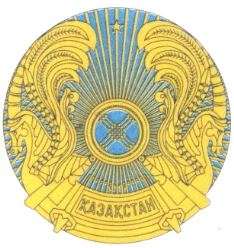 
РЕСПУБЛИКАНСКОЕ ГОСУДАРСТВЕННОЕ УЧРЕЖДЕНИЕ«НАЦИОНАЛЬНЫЙ БАНКРЕСПУБЛИКИ КАЗАХСТАН»БАСҚАРМАСЫНЫҢҚАУЛЫСЫПОСТАНОВЛЕНИЕ ПРАВЛЕНИЯ2019 жылғы 31 желтоқсанАлматы қаласы  № 265город АлматыМоделі
(Атауы)Зауыттық нөміріБанкноттарды ультракүлгін сәулемен тексеру (қағаздың люминесценциясын тексеру және өзге)Банкноттарды ультракүлгін сәулемен тексеру (қағаздың люминесценциясын тексеру және өзге)Банкноттарды магниттік белгілердің болуына тексеруБанкноттарды магниттік белгілердің болуына тексеруИәЖоқИәЖоқИәЖоқИәЖоқМоделі (Атауы)Зауыттық нөміріАйырбастау операцияларын түзетілмейтін күнделікті тіркеу Айырбастау операцияларын түзетілмейтін күнделікті тіркеу Жасалған айырбастау операциялары бойынша ақпараттың оларды жасаған күннен бастап 5 (бес) жыл ішінде энергияға тәуелсіз сақталуы Жасалған айырбастау операциялары бойынша ақпараттың оларды жасаған күннен бастап 5 (бес) жыл ішінде энергияға тәуелсіз сақталуы ИәЖоқИәЖоқИәЖоқИәЖоқАтауыӨндіруші (Жеткізуші)Айырбастау операцияларын түзетілмейтін күнделікті тіркеу Айырбастау операцияларын түзетілмейтін күнделікті тіркеу Жасалған айырбастау операциялары бойынша ақпараттың оларды жасаған күннен бастап 5 (бес) жыл ішінде энергияға тәуелсіз сақталуы Жасалған айырбастау операциялары бойынша ақпараттың оларды жасаған күннен бастап 5 (бес) жыл ішінде энергияға тәуелсіз сақталуы ИәЖоқИәЖоқБейнебақылау жүйесінің атауыӨндіруші (Жеткізуші)30 (отыз) күнтізбелік күн ішінде ақпаратты жазу мен сақтауды қамтамасыз ету30 (отыз) күнтізбелік күн ішінде ақпаратты жазу мен сақтауды қамтамасыз етуКөру аймағында кассирдің жұмыс аймағы мен клиенттің бейнебақылауда болуын қамтамасыз ету, сондай-ақ бейнебақылау үшін бөгеттің болмауын қамтамасыз ететін жерлерде орнатуКөру аймағында кассирдің жұмыс аймағы мен клиенттің бейнебақылауда болуын қамтамасыз ету, сондай-ақ бейнебақылау үшін бөгеттің болмауын қамтамасыз ететін жерлерде орнатуИәЖоқИәЖоқМодель (Атауы)Зауыт-тық нөміріБанкноттарды ультракүлгін сәулемен тексеру (қағаздың люминесценциясын тексеру және өзге)Банкноттарды ультракүлгін сәулемен тексеру (қағаздың люминесценциясын тексеру және өзге)Банкноттарды магниттік белгілердің болуына тексеруБанкноттарды магниттік белгілердің болуына тексеруИәЖоқИәЖоқИәЖоқИәЖоқМодель (Атауы)Зауыт-тық нөміріАйырбастау операцияларын түзетілмейтін күнделікті тіркеу Айырбастау операцияларын түзетілмейтін күнделікті тіркеу Жасалған айырбастау операциялары бойынша ақпараттың оларды жасаған күннен бастап 5 (бес) жыл ішінде энергияға тәуелсіз сақталуы Жасалған айырбастау операциялары бойынша ақпараттың оларды жасаған күннен бастап 5 (бес) жыл ішінде энергияға тәуелсіз сақталуы ИәЖоқИәЖоқИәЖоқИәЖоқАтауыӨндіруші (Жеткізуші)Айырбастау операцияларын түзетілмейтін күнделікті тіркеу Айырбастау операцияларын түзетілмейтін күнделікті тіркеу Жасалған айырбастау операциялары бойынша ақпараттың оларды жасаған күннен бастап 5 (бес) жыл ішінде энергияға тәуелсіз сақталуы Жасалған айырбастау операциялары бойынша ақпараттың оларды жасаған күннен бастап 5 (бес) жыл ішінде энергияға тәуелсіз сақталуы ИәЖоқИәЖоқБейнебақылау жүйесінің атауы Өндіруші (Жеткізуші)30 (отыз) күнтізбелік күн ішінде ақпаратты жазу мен сақтауды қамтамасыз ету30 (отыз) күнтізбелік күн ішінде ақпаратты жазу мен сақтауды қамтамасыз етуКөру аймағында кассирдің жұмыс аймағы мен клиенттің бейнебақылауда болуын қамтамасыз ету, сондай-ақ бейнебақылау үшін бөгеттің болмауын қамтамасыз ететін жерлерде орнатуКөру аймағында кассирдің жұмыс аймағы мен клиенттің бейнебақылауда болуын қамтамасыз ету, сондай-ақ бейнебақылау үшін бөгеттің болмауын қамтамасыз ететін жерлерде орнатуИәЖоқИәЖоқР/с №Тегі, аты, әкесінің аты (бар болса) Туған күні Жеке басын куәландыратын құжаттың деректері Жеке сәйкестендіру нөмірі (резиденттер үшін) Тұрғылықты жеріЖарғылық капиталдағы үлесіЖарғылық капиталдағы үлесіР/с №Тегі, аты, әкесінің аты (бар болса) Туған күні Жеке басын куәландыратын құжаттың деректері Жеке сәйкестендіру нөмірі (резиденттер үшін) Тұрғылықты жері%-бенсомасыР/с №Заңды тұлғаның атауыҰйымдық-құқықтық нысанБизнес-сәйкестендіру нөмірі (резиденттер үшін)Орналасқан жеріЖарғылық капиталдағы үлесіЖарғылық капиталдағы үлесіР/с №Заңды тұлғаның атауыҰйымдық-құқықтық нысанБизнес-сәйкестендіру нөмірі (резиденттер үшін)Орналасқан жері%-бенсомасықала _____________ күні ____________20 ___ жылғы «____» _____________ № ____Өкімнің қолданылуының басталған күні мен уақытыБасшы өкімінің нөмірі мен күніUSDUSDEUREUR......Өкімнің қолданылуының басталған күні мен уақытыБасшы өкімінің нөмірі мен күніСатып алуСатуСатып алуСатуСатып алуСатур/с №Резиденттік белгісі*Клиенттің жеке басын куәландыратын құжаттың деректері**Клиенттің жеке сәйкестендіру нөміріКлиенттің заңды мекенжайыШетел валютасының атауыВалюта сомасыВалюта сомасыВалюта сомасыВалюта сомасыОперацияны жүргізу уақыты (сағатпен және минутпен) *****р/с №Резиденттік белгісі*Клиенттің жеке басын куәландыратын құжаттың деректері**Клиенттің жеке сәйкестендіру нөміріКлиенттің заңды мекенжайыШетел валютасының атауыСатып алындыСатып алындыСатылдыСатылдыОперацияны жүргізу уақыты (сағатпен және минутпен) *****р/с №Резиденттік белгісі*Клиенттің жеке басын куәландыратын құжаттың деректері**Клиенттің жеке сәйкестендіру нөміріКлиенттің заңды мекенжайыШетел валютасының атауышетел валютасыменТеңгемен ***шетел валютасыменТеңгемен ****Операцияны жүргізу уақыты (сағатпен және минутпен) *****1234567891011Жиын-тығы:Көрсеткіштің атауыЖол кодыБарлық валюталарБарлық валюталароның ішінде валюталар түрі бойыншаоның ішінде валюталар түрі бойыншаоның ішінде валюталар түрі бойыншаоның ішінде валюталар түрі бойыншаоның ішінде валюталар түрі бойыншаоның ішінде валюталар түрі бойыншаоның ішінде валюталар түрі бойыншаоның ішінде валюталар түрі бойыншаоның ішінде валюталар түрі бойыншаКөрсеткіштің атауыЖол кодыБарлық валюталарБарлық валюталарUSDUSDEURRUBCNYGBPGBPGBPБасқа да валюталар (шетел валютасының түрін көрсетіңіз)АБ1122345666(...)1-бөлім. Жеке тұлғалардан қолма-қол шетел валютасын сатып алу бойынша операциялар1-бөлім. Жеке тұлғалардан қолма-қол шетел валютасын сатып алу бойынша операциялар1-бөлім. Жеке тұлғалардан қолма-қол шетел валютасын сатып алу бойынша операциялар1-бөлім. Жеке тұлғалардан қолма-қол шетел валютасын сатып алу бойынша операциялар1-бөлім. Жеке тұлғалардан қолма-қол шетел валютасын сатып алу бойынша операциялар1-бөлім. Жеке тұлғалардан қолма-қол шетел валютасын сатып алу бойынша операциялар1-бөлім. Жеке тұлғалардан қолма-қол шетел валютасын сатып алу бойынша операциялар1-бөлім. Жеке тұлғалардан қолма-қол шетел валютасын сатып алу бойынша операциялар1-бөлім. Жеке тұлғалардан қолма-қол шетел валютасын сатып алу бойынша операциялар1-бөлім. Жеке тұлғалардан қолма-қол шетел валютасын сатып алу бойынша операциялар1-бөлім. Жеке тұлғалардан қолма-қол шетел валютасын сатып алу бойынша операциялар1-бөлім. Жеке тұлғалардан қолма-қол шетел валютасын сатып алу бойынша операциялар1-бөлім. Жеке тұлғалардан қолма-қол шетел валютасын сатып алу бойынша операцияларСатып алынған қолма-қол шетел валютасы, барлығы110оның ішіндебейрезиденттерден111Қолма-қол шетел валютасын сатып алу бойынша операциялар саны210оның ішінде сомаға:бір миллион теңгеге (қоса алғанда) дейін 211екі миллион теңгеден астам212Ең төмен сатып алу бағамы 311XXXЕң жоғары сатып алу бағамы312XXX2-бөлім. Жеке тұлғаларға қолма-қол шетел валютасын сату бойынша операциялар2-бөлім. Жеке тұлғаларға қолма-қол шетел валютасын сату бойынша операциялар2-бөлім. Жеке тұлғаларға қолма-қол шетел валютасын сату бойынша операциялар2-бөлім. Жеке тұлғаларға қолма-қол шетел валютасын сату бойынша операциялар2-бөлім. Жеке тұлғаларға қолма-қол шетел валютасын сату бойынша операциялар2-бөлім. Жеке тұлғаларға қолма-қол шетел валютасын сату бойынша операциялар2-бөлім. Жеке тұлғаларға қолма-қол шетел валютасын сату бойынша операциялар2-бөлім. Жеке тұлғаларға қолма-қол шетел валютасын сату бойынша операциялар2-бөлім. Жеке тұлғаларға қолма-қол шетел валютасын сату бойынша операциялар2-бөлім. Жеке тұлғаларға қолма-қол шетел валютасын сату бойынша операциялар2-бөлім. Жеке тұлғаларға қолма-қол шетел валютасын сату бойынша операциялар2-бөлім. Жеке тұлғаларға қолма-қол шетел валютасын сату бойынша операциялар2-бөлім. Жеке тұлғаларға қолма-қол шетел валютасын сату бойынша операцияларСатылған қолма-қол шетел валютасы, барлығы120120оның ішінде бейрезиденттерге 121121Қолма-қол шетел валютасын сату бойынша операциялар саны220220оның ішінде сомаға:бір миллион теңгеге (қоса алғанда) дейін221221екі миллион теңгеден астам222222Ең төмен сату бағамы321321XXXXЕң жоғары сату бағамы322322XXXXКөрсеткіштің атауыЖол кодыЖол кодыБарлық валюта-ларБарлық валюта-лароның ішінде валюталар түрлері бойыншаоның ішінде валюталар түрлері бойыншаоның ішінде валюталар түрлері бойыншаоның ішінде валюталар түрлері бойыншаоның ішінде валюталар түрлері бойыншаоның ішінде валюталар түрлері бойыншаоның ішінде валюталар түрлері бойыншаоның ішінде валюталар түрлері бойыншаоның ішінде валюталар түрлері бойыншаоның ішінде валюталар түрлері бойыншаоның ішінде валюталар түрлері бойыншаоның ішінде валюталар түрлері бойыншаКөрсеткіштің атауыЖол кодыЖол кодыБарлық валюта-ларБарлық валюта-ларUSDUSDEUREURRUBRUBCNYCNYGBPGBPБасқа да валюталар (шетел валютасы-ның түрін көрсетіңіз)Басқа да валюталар (шетел валютасы-ның түрін көрсетіңіз)АББ112233445566(...)(...)1-бөлім. Жеке тұлғалардан қолма-қол шетел валютасын сатып алу бойынша операциялар1-бөлім. Жеке тұлғалардан қолма-қол шетел валютасын сатып алу бойынша операциялар1-бөлім. Жеке тұлғалардан қолма-қол шетел валютасын сатып алу бойынша операциялар1-бөлім. Жеке тұлғалардан қолма-қол шетел валютасын сатып алу бойынша операциялар1-бөлім. Жеке тұлғалардан қолма-қол шетел валютасын сатып алу бойынша операциялар1-бөлім. Жеке тұлғалардан қолма-қол шетел валютасын сатып алу бойынша операциялар1-бөлім. Жеке тұлғалардан қолма-қол шетел валютасын сатып алу бойынша операциялар1-бөлім. Жеке тұлғалардан қолма-қол шетел валютасын сатып алу бойынша операциялар1-бөлім. Жеке тұлғалардан қолма-қол шетел валютасын сатып алу бойынша операциялар1-бөлім. Жеке тұлғалардан қолма-қол шетел валютасын сатып алу бойынша операциялар1-бөлім. Жеке тұлғалардан қолма-қол шетел валютасын сатып алу бойынша операциялар1-бөлім. Жеке тұлғалардан қолма-қол шетел валютасын сатып алу бойынша операциялар1-бөлім. Жеке тұлғалардан қолма-қол шетел валютасын сатып алу бойынша операциялар1-бөлім. Жеке тұлғалардан қолма-қол шетел валютасын сатып алу бойынша операциялар1-бөлім. Жеке тұлғалардан қолма-қол шетел валютасын сатып алу бойынша операциялар1-бөлім. Жеке тұлғалардан қолма-қол шетел валютасын сатып алу бойынша операциялар1-бөлім. Жеке тұлғалардан қолма-қол шетел валютасын сатып алу бойынша операцияларСатып алынған қолма-қол шетел валютасы, барлығы110110оның ішінде бейрезиденттерден111111Қолма-қол шетел валютасын сатып алу бойынша операциялардың саны210210оның ішінде сомаға:бір миллион теңгеге (қоса алғанда) дейін211211екі миллион теңгеден астам 212212Ең төменгі сатып алу бағамы 311311XXXXЕң жоғарғы сатып алу бағамы312312ХХXX2-бөлім. Жеке тұлғаларға қолма-қол шетел валютасын сату бойынша операциялар2-бөлім. Жеке тұлғаларға қолма-қол шетел валютасын сату бойынша операциялар2-бөлім. Жеке тұлғаларға қолма-қол шетел валютасын сату бойынша операциялар2-бөлім. Жеке тұлғаларға қолма-қол шетел валютасын сату бойынша операциялар2-бөлім. Жеке тұлғаларға қолма-қол шетел валютасын сату бойынша операциялар2-бөлім. Жеке тұлғаларға қолма-қол шетел валютасын сату бойынша операциялар2-бөлім. Жеке тұлғаларға қолма-қол шетел валютасын сату бойынша операциялар2-бөлім. Жеке тұлғаларға қолма-қол шетел валютасын сату бойынша операциялар2-бөлім. Жеке тұлғаларға қолма-қол шетел валютасын сату бойынша операциялар2-бөлім. Жеке тұлғаларға қолма-қол шетел валютасын сату бойынша операциялар2-бөлім. Жеке тұлғаларға қолма-қол шетел валютасын сату бойынша операциялар2-бөлім. Жеке тұлғаларға қолма-қол шетел валютасын сату бойынша операциялар2-бөлім. Жеке тұлғаларға қолма-қол шетел валютасын сату бойынша операциялар2-бөлім. Жеке тұлғаларға қолма-қол шетел валютасын сату бойынша операциялар2-бөлім. Жеке тұлғаларға қолма-қол шетел валютасын сату бойынша операциялар2-бөлім. Жеке тұлғаларға қолма-қол шетел валютасын сату бойынша операциялар2-бөлім. Жеке тұлғаларға қолма-қол шетел валютасын сату бойынша операцияларСатылған қолма-қол шетел валютасы, барлығы120120оның ішінде бейрезиденттерге121121Қолма-қол шетел валютасын сату бойынша операциялар саны220220оның ішінде сомаға:бір миллион теңгеге (қоса алғанда) дейін221221екі миллион теңгеден астам 222222Ең төменгі сату бағамы 321321XXXXXЕң жоғарғы сату бағамы 322322XXXXX3-бөлім. Шетел валютасының қозғалысы туралы есеп3-бөлім. Шетел валютасының қозғалысы туралы есеп3-бөлім. Шетел валютасының қозғалысы туралы есеп3-бөлім. Шетел валютасының қозғалысы туралы есеп3-бөлім. Шетел валютасының қозғалысы туралы есеп3-бөлім. Шетел валютасының қозғалысы туралы есеп3-бөлім. Шетел валютасының қозғалысы туралы есеп3-бөлім. Шетел валютасының қозғалысы туралы есеп3-бөлім. Шетел валютасының қозғалысы туралы есеп3-бөлім. Шетел валютасының қозғалысы туралы есеп3-бөлім. Шетел валютасының қозғалысы туралы есеп3-бөлім. Шетел валютасының қозғалысы туралы есеп3-бөлім. Шетел валютасының қозғалысы туралы есеп3-бөлім. Шетел валютасының қозғалысы туралы есеп3-бөлім. Шетел валютасының қозғалысы туралы есеп3-бөлім. Шетел валютасының қозғалысы туралы есеп3-бөлім. Шетел валютасының қозғалысы туралы есепЕсепті кезеңнің басындағы шетел валютасының қалдығы (410 = 411 + 412)Есепті кезеңнің басындағы шетел валютасының қалдығы (410 = 411 + 412)410410оның ішінде:оның ішінде:кассадағы қолма-қол шетел валютасы (айырбастау пункттерінің кассасын қоса алғанда)кассадағы қолма-қол шетел валютасы (айырбастау пункттерінің кассасын қоса алғанда)411411уәкілетті банктердегі (уәкілетті банктерді көрсету) валюталық шоттардағы шетел валютасы______________________________________ уәкілетті банктердегі (уәкілетті банктерді көрсету) валюталық шоттардағы шетел валютасы______________________________________ 412412Есепті кезеңде түскен шетел валютасы(420 > = 421 + 422 + 423 + 424).Есепті кезеңде түскен шетел валютасы(420 > = 421 + 422 + 423 + 424).420420оның ішінде:оның ішінде:уәкілетті банктерден сатып алынған шетел валютасыуәкілетті банктерден сатып алынған шетел валютасы421421уәкілетті банктерден алынған қарыздар (уәкілеттібанктерді көрсетіңіз)______________________________________уәкілетті банктерден алынған қарыздар (уәкілеттібанктерді көрсетіңіз)______________________________________422422айырбастау пункттері арқылы жеке тұлғалардан сатып алынғаныайырбастау пункттері арқылы жеке тұлғалардан сатып алынғаны423423басқа да түсімдербасқа да түсімдер424424Жұмсалған шетел валютасы(430 > = 431 + 432 + 433 + 434)Жұмсалған шетел валютасы(430 > = 431 + 432 + 433 + 434) 430 430оның ішінде:оның ішінде:уәкілетті банкке (уәкілетті банктің атауын көрсету) сатылған шетел валютасы_____________________________________________________________уәкілетті банкке (уәкілетті банктің атауын көрсету) сатылған шетел валютасы_____________________________________________________________431431уәкілетті банктердің (уәкілетті банктің атауын көрсету) өтелген қарыздары ______________________________________уәкілетті банктердің (уәкілетті банктің атауын көрсету) өтелген қарыздары ______________________________________432432айырбастау пункттері арқылы жеке тұлғаларға сатылған қолма-қол шетел валютасы айырбастау пункттері арқылы жеке тұлғаларға сатылған қолма-қол шетел валютасы 433433басқа да шығыстар басқа да шығыстар 434434Есепті кезеңнің соңындағы шетел валютасының қалдығы(440 = 441 + 442)Есепті кезеңнің соңындағы шетел валютасының қалдығы(440 = 441 + 442)440440оның ішінде:оның ішінде:кассадағы қолма-қол шетел валютасы (айырбастау пункттерінің кассасын қоса алғанда)кассадағы қолма-қол шетел валютасы (айырбастау пункттерінің кассасын қоса алғанда)441441уәкілетті банктердегі (уәкілетті банктерді көрсету) валюталық шоттардағы шетел валютасы______________________________________________ уәкілетті банктердегі (уәкілетті банктерді көрсету) валюталық шоттардағы шетел валютасы______________________________________________ 442442442442Айырбастау пунктінің операциялық кассасындағы тазартылған құйма алтынның қалдығыАйырбастау пунктінің операциялық кассасындағы тазартылған құйма алтынның қалдығыАйырбастау пунктінің операциялық кассасындағы тазартылған құйма алтынның қалдығыАйырбастау пунктінің операциялық кассасындағы тазартылған құйма алтынның қалдығыҚұйма алтынның массадағы (грамм) түрлері бойынша саны Құйма алтынның массадағы (грамм) түрлері бойынша саны Құйма алтынның массадағы (грамм) түрлері бойынша саны Құйма алтынның массадағы (грамм) түрлері бойынша саны Құйма алтынның массадағы (грамм) түрлері бойынша саны Құйма алтынның массадағы (грамм) түрлері бойынша саны Құйма алтынның массадағы (грамм) түрлері бойынша саны Құйма алтынның массадағы (грамм) түрлері бойынша саны Құйма алтынның массадағы (грамм) түрлері бойынша саны Құйма алтынның массадағы (грамм) түрлері бойынша саны Құйма алтынның массадағы (грамм) түрлері бойынша саны Айырбастау пунктінің операциялық кассасындағы тазартылған құйма алтынның қалдығыАйырбастау пунктінің операциялық кассасындағы тазартылған құйма алтынның қалдығыАйырбастау пунктінің операциялық кассасындағы тазартылған құйма алтынның қалдығыАйырбастау пунктінің операциялық кассасындағы тазартылған құйма алтынның қалдығы……………………………күннің басына күннің басына күннің басына күннің басына күннің соңына күннің соңына күннің соңына күннің соңына Тазартылған құйма алтынның құнын белгілеу туралы өкімнің күні және қолданысының басталу сәті Тазартылған құйма алтынның құнын белгілеу туралы басшының өкімінің нөмірі және күні Массадағы (грамм) түрлері бойынша тазартылған бір құйма алтынның ұлттық валютадағы құны Массадағы (грамм) түрлері бойынша тазартылған бір құйма алтынның ұлттық валютадағы құны Массадағы (грамм) түрлері бойынша тазартылған бір құйма алтынның ұлттық валютадағы құны Массадағы (грамм) түрлері бойынша тазартылған бір құйма алтынның ұлттық валютадағы құны Массадағы (грамм) түрлері бойынша тазартылған бір құйма алтынның ұлттық валютадағы құны Массадағы (грамм) түрлері бойынша тазартылған бір құйма алтынның ұлттық валютадағы құны Массадағы (грамм) түрлері бойынша тазартылған бір құйма алтынның ұлттық валютадағы құны Массадағы (грамм) түрлері бойынша тазартылған бір құйма алтынның ұлттық валютадағы құны Массадағы (грамм) түрлері бойынша тазартылған бір құйма алтынның ұлттық валютадағы құны Массадағы (грамм) түрлері бойынша тазартылған бір құйма алтынның ұлттық валютадағы құны Массадағы (грамм) түрлері бойынша тазартылған бір құйма алтынның ұлттық валютадағы құны Массадағы (грамм) түрлері бойынша тазартылған бір құйма алтынның ұлттық валютадағы құны Массадағы (грамм) түрлері бойынша тазартылған бір құйма алтынның ұлттық валютадағы құны Тазартылған құйма алтынның құнын белгілеу туралы өкімнің күні және қолданысының басталу сәті Тазартылған құйма алтынның құнын белгілеу туралы басшының өкімінің нөмірі және күні Сатып алу (массалары бойынша)Сатып алу (массалары бойынша)Сатып алу (массалары бойынша)Сатып алу (массалары бойынша)Сатып алу (массалары бойынша)Сатып алу (массалары бойынша)Сату (массалары бойынша)Сату (массалары бойынша)Сату (массалары бойынша)Сату (массалары бойынша)Сату (массалары бойынша)Сату (массалары бойынша)Сату (массалары бойынша)Тазартылған құйма алтынның құнын белгілеу туралы өкімнің күні және қолданысының басталу сәті Тазартылған құйма алтынның құнын белгілеу туралы басшының өкімінің нөмірі және күні …………………………………Р/с №Резиденттік белгісі*Клиенттің жеке басын куәландыратын құжаттың деректері **Сатып алындыСатып алындыСатып алындыСатылдыСатылдыСатылдыОперацияны өткізу уақыты     (сағаты және минуттары ) *****Р/с №Резиденттік белгісі*Клиенттің жеке басын куәландыратын құжаттың деректері **Құйма алтынның массасы (грамм)Теңгемен құны***Құйма алтынның бірегей нөмірі Құйма алтынның массасы (грамм)Теңгемен құны ****Құйма алтынның бірегей нөмірі Операцияны өткізу уақыты     (сағаты және минуттары ) *****12345678910Жиынтығы:Көрсеткіштің атауыЖолдың коды Барлығы теңгеменМассалары (грамм) бойынша түрлеріМассалары (грамм) бойынша түрлеріМассалары (грамм) бойынша түрлеріМассалары (грамм) бойынша түрлеріМассалары (грамм) бойынша түрлеріКөрсеткіштің атауыЖолдың коды Барлығы теңгемен……………АБ1234561-бөлім. Жеке тұлғалардан тазартылған құйма алтынды сатып алу операциялары1-бөлім. Жеке тұлғалардан тазартылған құйма алтынды сатып алу операциялары1-бөлім. Жеке тұлғалардан тазартылған құйма алтынды сатып алу операциялары1-бөлім. Жеке тұлғалардан тазартылған құйма алтынды сатып алу операциялары1-бөлім. Жеке тұлғалардан тазартылған құйма алтынды сатып алу операциялары1-бөлім. Жеке тұлғалардан тазартылған құйма алтынды сатып алу операциялары1-бөлім. Жеке тұлғалардан тазартылған құйма алтынды сатып алу операциялары1-бөлім. Жеке тұлғалардан тазартылған құйма алтынды сатып алу операцияларыСатып алынған тазартылған құйма алтынның құны барлығы 110оның ішінде бейрезиденттерден 111Сатып алынған тазартылған құйма алтынның саныбарлығы120X2-бөлім. Жеке тұлғаларға тазартылған құйма алтынды сату бойынша операциялар2-бөлім. Жеке тұлғаларға тазартылған құйма алтынды сату бойынша операциялар2-бөлім. Жеке тұлғаларға тазартылған құйма алтынды сату бойынша операциялар2-бөлім. Жеке тұлғаларға тазартылған құйма алтынды сату бойынша операциялар2-бөлім. Жеке тұлғаларға тазартылған құйма алтынды сату бойынша операциялар2-бөлім. Жеке тұлғаларға тазартылған құйма алтынды сату бойынша операциялар2-бөлім. Жеке тұлғаларға тазартылған құйма алтынды сату бойынша операциялар2-бөлім. Жеке тұлғаларға тазартылған құйма алтынды сату бойынша операцияларСатылған тазартылған құйма алтынның құны барлығы210оның ішінде бейрезиденттерге211Сатылған тазартылған құйма алтынның саныбарлығы220X3-бөлім. Тазартылған құйма алтынды Қазақстан Республикасының Ұлттық Банкінен сатып алу және Қазақстан Республикасының Ұлттық Банкіне сату бойынша операциялар 3-бөлім. Тазартылған құйма алтынды Қазақстан Республикасының Ұлттық Банкінен сатып алу және Қазақстан Республикасының Ұлттық Банкіне сату бойынша операциялар 3-бөлім. Тазартылған құйма алтынды Қазақстан Республикасының Ұлттық Банкінен сатып алу және Қазақстан Республикасының Ұлттық Банкіне сату бойынша операциялар 3-бөлім. Тазартылған құйма алтынды Қазақстан Республикасының Ұлттық Банкінен сатып алу және Қазақстан Республикасының Ұлттық Банкіне сату бойынша операциялар 3-бөлім. Тазартылған құйма алтынды Қазақстан Республикасының Ұлттық Банкінен сатып алу және Қазақстан Республикасының Ұлттық Банкіне сату бойынша операциялар 3-бөлім. Тазартылған құйма алтынды Қазақстан Республикасының Ұлттық Банкінен сатып алу және Қазақстан Республикасының Ұлттық Банкіне сату бойынша операциялар 3-бөлім. Тазартылған құйма алтынды Қазақстан Республикасының Ұлттық Банкінен сатып алу және Қазақстан Республикасының Ұлттық Банкіне сату бойынша операциялар 3-бөлім. Тазартылған құйма алтынды Қазақстан Республикасының Ұлттық Банкінен сатып алу және Қазақстан Республикасының Ұлттық Банкіне сату бойынша операциялар Сатылған тазартылған құйма алтынның саны310XСатып алынған тазартылған құйма алтынның саны320X4-бөлім. Тазартылған құйма алтынмен операциялар бойынша жиынтығы4-бөлім. Тазартылған құйма алтынмен операциялар бойынша жиынтығы4-бөлім. Тазартылған құйма алтынмен операциялар бойынша жиынтығы4-бөлім. Тазартылған құйма алтынмен операциялар бойынша жиынтығы4-бөлім. Тазартылған құйма алтынмен операциялар бойынша жиынтығы4-бөлім. Тазартылған құйма алтынмен операциялар бойынша жиынтығы4-бөлім. Тазартылған құйма алтынмен операциялар бойынша жиынтығы4-бөлім. Тазартылған құйма алтынмен операциялар бойынша жиынтығыЕсепті кезеңнің басына айырбастау пунктінің кассасындағы тазартылған құйма алтынның қалдығы 410XЕсепті кезеңнің соңына тазартылған құйма алтынның қалдығы 420X